Department of Jobs, Precincts and RegionsAnnual Report 2020-2021Section 4 – AppendicesAppendix 1: Budget Portfolio Outcomes	2Controlled:	2Appendix 2: Capital Projects/Asset Investment Programs	9Capital projects reaching practical completion during the financial year ended 30 June 2021	10Appendix 3: Victorian Government Trade and Investment Network	10Appendix 4: People and workforce	11Public sector values and employment principles	11Diversity and inclusion	11Workforce inclusion targets	11Aboriginal Recruitment and Career Development Strategy	12Compliance with the Disability Act 2006	12Gender Equality	13Further Inclusion Activities	13Safety and wellbeing	14Safety Incident Management System (SIMS)	14Injury management and WorkCover	15Industrial relations within the department and details of time lost through industrial disputes	17Compliance with the Carers Recognition Act 2012	17Workforce support during the Department’s emergency response	18Annual report tables 2020–21	18Workforce inclusion policy	23Senior Executive Service data	23Appendix 5: Office-based environmental performance	26Energy	26Water	28Paper	29Waste and recycling	29Travel and transport	30Environmental Procurement Policy	32Appendix 6: Local Jobs First	32Projects commenced – Local Jobs First Standard	32Projects completed – Local Jobs First Standard	32Projects commenced – Local Jobs First Strategic	32Projects completed – Local Jobs First Strategic	33Reporting requirements – all projects	33Reporting requirements – grants	33Appendix 7: Government Advertising Expenditure	33Appendix 8: Consultancy Expenditure	35Appendix 9: Disclosure of Major Contracts	35Appendix 10: Information and Communication Technology (ICT) expenditure	36Appendix 11: Freedom of Information	36Summary of FOI requests in 2020–21 Financial Year	36Lodging FOI requests	37Appendix 12: Compliance and attestations	37Compliance with the Building Act 1993	37Competitive Neutrality Policy	40Compliance with DataVic Access Policy	40Compliance with the Mineral Resources (Sustainable Development) Act 1990	40Compliance with the Child Safety Laws	41New Child Safe Standards	41Attestation for financial management compliance with Standing Direction 5.1.4	42Compliance with the Public Interest Disclosures Act 2012	42Appendix 13: Grants and related assistance	45Appendix 14: Ministerial Statements of Expectations	54Appendix 15: Additional departmental information available on request	54The information is available on request from:	54Additional information included in annual report	54Appendix 16: Acronyms	54Appendix 17: Disclosure Index	59Appendix 1: Budget Portfolio OutcomesThis appendix provides comparisons between the actual financial statements of all general government sector entities in the portfolio and the forecasted financial information (initial budget estimates) published in Budget Paper No. 5 Statement of Finances (BP5). The budget portfolio outcomes comprise the comprehensive operating statements, balance sheets, cash flow statements, statements of changes in equity, and administered item statements.The budget portfolio outcomes have been prepared on a consolidated basis and include all general government sector entities in the portfolio. Financial transactions and balances are classified into either controlled or administered categories consistent with the published statements in BP5.The following budget portfolio outcomes statements are not subject to audit by the Victorian Auditor-General’s Office (VAGO) and are not prepared on the same basis as the Department’s financial statements as they include the consolidated financial information of the following entities.Controlled:Department of Jobs, Precincts and RegionsAustralian Centre for the Moving ImageNational Gallery of VictoriaFilm VictoriaState Library Victoria (Library Board of Victoria)Melbourne Cricket Ground TrustMelbourne Recital CentreMuseums Board of VictoriaRural Assistance CommissionerVictorian Institute of SportVisit VictoriaComprehensive operating statement for the financial year ended 30 June 2021Explanation for major variations between 2020–21 Actual and 2020–21 Budget are in the footnotes for this table.Balance sheet as at 30 June 2021Explanation for major variations between 2020–21 Actual and 2020–21 Budget are in the footnotes for this table.Statement of cash flows for the financial year ended 30 June 2021Explanation for major variations between 2020–21 Actual and 2020–21 Budget are in the footnotes for this table.Statement of changes in equity for the financial year ended 30 June 2021Administered items statement for the financial year ended 30 June 2021Explanation for major variations between 2020–21 Actual and 2020–21 Budget are in the footnotes for this table.Appendix 2: Capital Projects/Asset Investment ProgramsThe department and its related portfolio entities manage a range of capital projects to deliver services for government.Information on new and existing capital projects for departments and the broader Victorian public sector is contained in the most recent Budget Paper No. 4 State Capital Program (BP4) which is available on the Department of Treasury and Finance (DTF) website. During the year, the department completed the following capital projects with a total estimated investment (TEI) of $10 million or greater. Capital projects reaching practical completion during the financial year ended 30 June 2021Appendix 3: Victorian Government Trade and Investment NetworkVictoria’s global engagement is supported by the Victorian Government Trade and Investment (VGTI) network which is comprised of 23 offices in strategic international locations. The newest office was officially registered in August 2020 and became operational in January 2021 in Ho Chi Minh City, Vietnam. The new office provides Victoria with a first mover advantage in Vietnam – Australia’s fastest growing South East Asian market – as the first Australian State or Territory to open an office there. The office has four staff; two are focused on trade and investment outcomes, one is dedicated to driving Victoria’s international education sector, and one is the office manager.The VGTI network is headed by six Commissioners for Victoria and focuses on attracting foreign direct investment into Victoria, assisting Victorian businesses to access export opportunities, and managing Victoria’s relationships with key international partners.During 2020–21, several Commissioner changes were enacted:Ms Rebecca Hall was appointed Commissioner for Victoria to South East Asia on 1 September 2020.Mr Tim Dillon commenced in London in July 2020 as the Agent General for the United Kingdom and Commissioner for Victoria to Europe and Israel, after serving six years as Commissioner for Victoria to Greater China. Mr Brett Stevens commenced in Shanghai in July 2020 as Commissioner for Victoria to Greater China after serving seven years as Commissioner for Victoria to South East Asia. Mr Kassem Younes was appointed General Manager for the Middle East, Africa and Turkey.Mr Michael Kapel concluded his term as Commissioner for Victoria to the Americas in October 2020. Whilst a recruitment process was undertaken to identify his replacement, Mr Nathan Elia acted as Head of Post for North America and Ms Natalia Gorrono acted as Head of Post for Latin America. The Global Education Network (GEN) of Education Services Managers, part of the VGTI network, provides on-the-ground support to Victorian education and training institutions to grow their international business development activity. In 2020–21, the GEN was expanded to support the international education sector in priority and emerging education markets. This included a new Education Services Director for Vietnam, based in the VGTI office in Ho Chi Minh City. It also included a new education representative based in Kenya and continued education representative in Brazil delivering education promotion and market development services for Victoria.In 2020–21, the VGTI network contributed to the department’s achievement of 3171 Victorian businesses participating in export and trade programs. Participants in government programs have reported actual increased exports of $569 million as a direct result of their participation. Additionally, the international network facilitated approximately $1.2 billion worth of capital investment into the state, creating over 2500 new jobs and generating over $260 million in wages and over $488 million in innovation expenditure from international investment secured through Government services and assistance.Appendix 4: People and workforcePublic sector values and employment principlesThe Public Administration Act 2004 established the Victorian Public Sector Commission (VPSC). The VPSC’s role is to strengthen public sector efficiency, effectiveness and capability, and advocate for public sector professionalism and integrity.The department continues to ensure its policies and practices are consistent with the VPSC’s employment standards and provide for fair treatment, career opportunities, and the early resolution of workplace issues. The department advised its employees on how to avoid conflicts of interest, how to respond to offers of gifts, and how to demonstrate the VPS values.Diversity and inclusionThe department celebrates its diverse workforce and affirms the right to equality and fairness for all team members, as well as the value that more diverse experiences and perspectives bring to our work. The department takes pride in building a workplace culture of flexibility, inclusion, and respect, where individual differences are valued, and people can perform at their best.Over the past 12 months, the department has continued implementation of its Diversity, Equality, and Inclusion Framework. The Framework connects staff-led diversity networks and ensures the work of these groups is championed by and driven from the top levels of the department. The Framework is governed by the Diversity, Equality and Inclusion Committee, chaired by the Associate Secretary and further supported by the Diversity and Inclusion team, and the staff-led Diversity and Inclusion Network.Workforce inclusion targets The VPS employment targets adopted by the department in the Diversity, Equality and Inclusion Framework are:Two per cent Aboriginal employment by June 2022, as outlined in the Barring Djinang Aboriginal Employment StrategySix per cent disability employment by 2020 and twelve per cent by 2025, as outlined in Getting to Work: the Victorian public sector disability employment action planFifty per cent women executives by 2020, as outlined in Safe and Strong, Victoria’s gender equality strategy.The department is continuing to work towards its Aboriginal employment target, with Aboriginal people comprising one per cent of the department’s workforce on 30 June 2021, up from 0.96 per cent the year before.Six per cent of respondents in the department’s 2020 People Matter Survey – the agreed VPS measure for disability employment – identified as having a disability, up from four per cent the previous year, meeting the target for 2020.The department has exceeded its 50 per cent target for women executives, with 54 per cent on 30 June 2021, an increase from 53 per cent the previous year.Aboriginal Recruitment and Career Development StrategyIn the past 12 months, the department has continued to implement its Aboriginal Recruitment and Career Development Strategy 2020–23, which outlines the department’s commitment to increasing its Aboriginal workforce and creating a culturally inclusive and safe working environment.The strategy sets out priority actions and outcomes that will guide the department towards meeting its target of two per cent Aboriginal employment by June 2022. Of the two per cent employment target, at least 75 per cent of positions are to be ongoing, and 20 per cent of those employees should be in VPS level 6 roles and above.Achievements in 2020–21 include:Developing Group Action Plans to promote further progress by developing tailored Aboriginal employment actions within each departmental groupLaunching the department’s Aboriginal Recruitment Policy, providing options and advice for hiring managers to support the recruitment of Aboriginal peopleProviding opportunities through employment programs and pathways, including Barring Djinang internships, Youth Employment Scheme traineeships, and the Aboriginal pathway to the VPS Graduate ProgramOffering cultural safety training through Koorie Heritage Trust to all staff working with Aboriginal people and communities, with over 500 DJPR staff completing the training in 2020–21Establishing the Auntie Mary Atkinson Scholarship Program, which provides $30,000 annually for up to four years to support Victorian Aboriginal students at the undergraduate or postgraduate levelAcknowledging National Reconciliation Week, with over 360 staff attending an online Stolen Generations workshop with singer/songwriter Kutcha EdwardsGrowing the Aboriginal Staff Network, which provides culturally appropriate support for Aboriginal team membersEstablishing a staff-led Aboriginal Allies Network to help promote cultural safety, Aboriginal economic development, and self-determination across the department.Compliance with the Disability Act 2006The Disability Act 2006 (Vic) affirms and strengthens the rights of people with a disability. The Act requires that public sector bodies (including government departments) prepare a disability action plan and report on implementation in their annual report.In the past 12 months, the department continued implementation of its Disability Inclusion Action Plan 2019–2022. The three goals of the plan are:People with disability have access to information, services, and facilitiesStrategies are in place to increase the employment and retention of people with disability, to achieve the department’s employment targets of six per cent by 2020 and 12  per cent by 2025Modelling positive attitudes and best practice to include people with disability.Progress against the goals of the department’s plan this year includes:Continued to partner with the Australian Network on Disability (AND) to provide internships for students with disability, mentoring for jobseekers with disability, and online awareness training for DJPR team membersLaunched a pilot program to prioritise positions for people with a disability in partnership with the DJPR Enablers Network, with over 25 roles advertised since December 2020, and five people with disability appointed as of June 2021Completed DJPR’s first AND Access and Inclusion Index submission to benchmark the department’s organisational maturity in disability employment and inclusionEmployed 10 interns with disability through the ‘Stepping Into’ Program, several of whom had their contracts extended and/or secured places in Victorian government graduate programsMentored eight jobseekers with disability in the 2020 ‘Positive Action Towards Career Engagement’ (PACE) Mentoring ProgramContinued to offer a suite of online training to all team members, including disability confidence training for managers, team members and recruitment teams, and training to support the creation of accessible digital contentCompleted training in online disability confidence for over 200 team membersImproved event planning guides to support staff to create accessible online and in-person eventsCelebrated International Day of People with Disability with a panel discussion on disability employment, with approximately 150 attendees from across DJPR and the VPSGrew our staff-led Enablers Network for people with disability and allies from four members, when it began in November 2019, to almost 60 members. The department is continuing to work towards its 12 per cent disability employment target by 2025, having met the 2020 target as people with disability comprised six per cent of respondents in the 2020 People Matter Survey.Gender EqualityThe department’s Gender Equity Project aligned gender equality programs across the department with the objectives of the new Gender Equality Act 2020 (Vic). Gender equality progress includes:Exceeding the department’s target of 50 per cent women in executive positions (with 54 per cent women executives)Continuing work towards employer of choice citation through the Workplace Gender Equality Agency (WGEA), including participation in the Gender Equality Voluntary Reporting ProgramCompleting a Gender Audit in October 2020 to identify strengths and areas for improvement, aligned to WGEA best practice requirementsDelivering flexibility workshops in November and December 2020, to help broaden understanding of flexibility, and gain practical skills and insights to design effective and sustainable work practices and policies for the departmentDelivering three focus groups in collaboration with Our Watch in January 2021, with 26 participants providing feedback and ideas to help shape the department’s upcoming Gender Equality Action Plan Celebrating International Women’s Day with an Advocates Forum with over 300 participants led by the department’s Gender Equality Network for Everyone (GENE) Growing the staff-led GENE, which has expanded to include members from across the Victorian GovernmentCompletion of online unconscious bias awareness training by over 500 team members. Further Inclusion ActivitiesThe department continued to deliver on its LGBTIQ Inclusion Strategy 2018–21. Progress includes:Completing benchmarking through the Australian Workplace Equality Index to identify key areas of strength and opportunityLaunching a new suite of training in June 2021, including eLearning, and facilitated workshops for all staff, and targeted workshops for managers, HR teams and alliesCompletion of online LGBTIQ awareness training by 47 team membersEstablishing a peer-support network for trans, non-binary and gender diverse team members as an initiative of the department’s Pride NetworkDelivering DJPR’s Pride Week in June 2021, with activities led by the Pride Network including a ‘Bent Rail’ transgender awareness workshop with 80 attendees, and a ‘Pride in Change’ panel with over 230 attendees discussing the enablers of LGBTIQ workplace inclusion and cultural change.The department continued to implement its Multicultural Diversity Action Plan 2018–21. Achievements include:Offering cross-cultural awareness training to all staff, with over 190 team members completing the online Cultural Competence ProgramDelivering four Cultural Intelligence Workshops in April and May 2021, with 54 participants furthering their skills in working effectively across culturesDelivering Cultural Diversity Week celebrations in March 2021, including a panel discussion on cultural diversity in employment and leadership with over 230 attendeesDelivering four multicultural focus groups open to all staff, with over 50 attendees providing feedback and ideas to inform the upcoming refresh of the Multicultural Diversity Action Plan Commencing the establishment of a staff-led cultural diversity network to promote multicultural inclusion across DJPR.A full report of initiatives and achievements in multicultural affairs is reported annually to the Minister for Multicultural Affairs (as per the Multicultural Victoria Act 2011).Safety and wellbeingThe department’s vision is to build a safe environment, where the physical and mental wellbeing of staff is supported. The department aspires to be an exemplar in safety and wellbeing across the public sector and provide a mentally safe, supportive and respectful workplace.The department’s Safety and Wellbeing Strategic Plan, and Mental Health and Wellbeing Program, are both informed by the Victorian Mental Health Charter, with a suite of initiatives and programs aimed at building a safe, respectful and inclusive culture.Over the last 12 months, the department has delivered:Return to the workplace virtual health and wellbeing webinars, focusing on supporting staff in their return to the workplace. A total of 1338 staff members participatedReturn to the workplace virtual facilitated discussions for managers, providing an opportunity to discuss practical ways to navigate the return to office. A total of 352 managers participatedA range of valuable health and wellbeing services, including 151 virtual Nutrition Consultations and 135 Sleep ConsultationsMindfulness sessions aimed at providing employees with techniques to effectively decrease stress and anxiety levels, increase productivity, and improve the ability to focus. 1435 staff attended the sessions in May 2021, and 2163 staff attended between August and October 2020Two Movement Challenges with over 468 departmental participants eachVirtual training sessions for managers on Creating a Mentally Healthy Workplace (42 sessions delivered), and Building a Positive and Professional Workplace (13 sessions delivered)Online training modules for staff on Appropriate Workplace Behaviour, Sexual Harassment, Occupational Health and Safety (OH&S) induction, and Creating a Mentally Healthy WorkplaceSafety and wellbeing services, including fitness and nutritional information, through the Be-Well Live-Well portal, which has 1692 active usersSafety and wellbeing Inductions for new starters presented every monthBespoke mental health supportive intervention for high-risk individuals and groupsAn Employee Assistance Program (EAP) used by over 15 per cent of the department’s workforce.Virtual (interactive) training sessions for managers on the use of the Safety Incident Management System (SIMS). A total of 182 staff attendedAn internal audit of the department’s Safety Management System against International Standard ISO 45001, which assesses OH&S management systems, and how to proactively improve OH&S performanceA virtual Health and Safety Representative Forum with 120 staff participating.Safety Incident Management System (SIMS)The department’s online Safety Incident Management System (SIMS) functionality was improved to enhance user experience. It also included an enhanced process to allow staff to report inappropriate behaviour, and mental health and wellbeing concerns in a safe and confidential way.Over the last 12 months, the following were recorded in SIMS, with a further breakdown of data provided in Table 1:204 incidents104 hazardsseven WorkSafe notifiable incidents190 event investigations464 actions231 safety inspections82 new risks across 35 risk categories282 safety meetingsOf note, there has been a decrease in the All Incident Rate over the past 12 months (Chart 2), (Chart 3). Regular training sessions continue to be provided to all staff on the department’s incident management system.Injury management and WorkCoverTo ensure employees are effectively supported, injury management and early intervention continues to be a key focus of the department, with targeted wellbeing support and interventions tailored for staff with work and non-work-related illnesses or injuries. The Injury Management Team provided advice and support to 253 DJPR staff in 2020–21.In 2020–21, the department received 25 Standard Claims, six relating to mental injury and 20 resulting in lost time from work. There are two claims that have an ongoing incapacity for any work, and both are physical injury claims with a plan to return soon.The department’s WorkCover Premium will increase in 2021–22, with the increase in staff numbers due to COVID-19 response and recovery work. While the premium cost is increasing, the department achieved a saving on the 2021–22 WorkCover Premiums, as most claimants have made a successful transition back to work.Performance against OHS management measuresChart 2: Number of hazards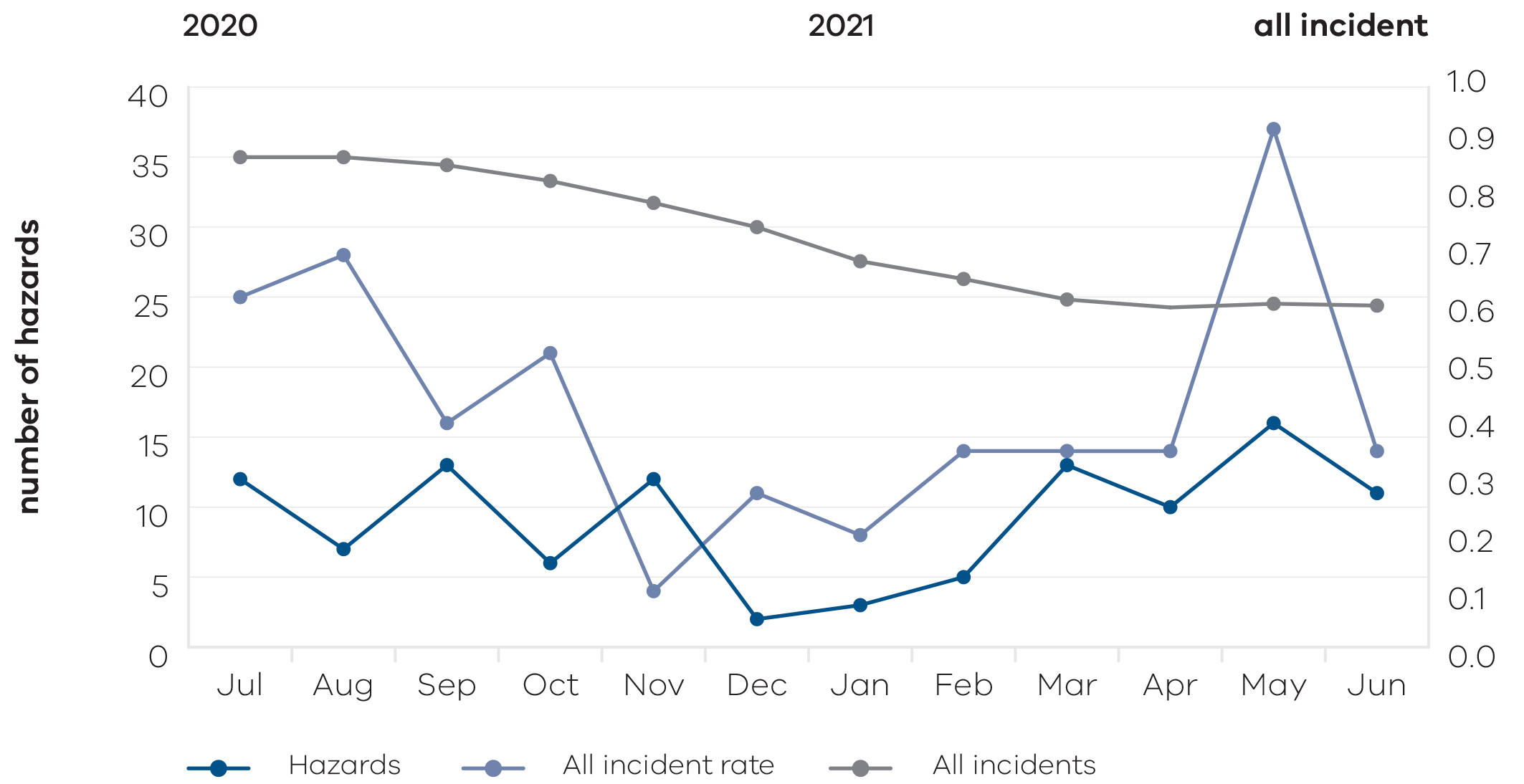 Chart 3: Number of incidents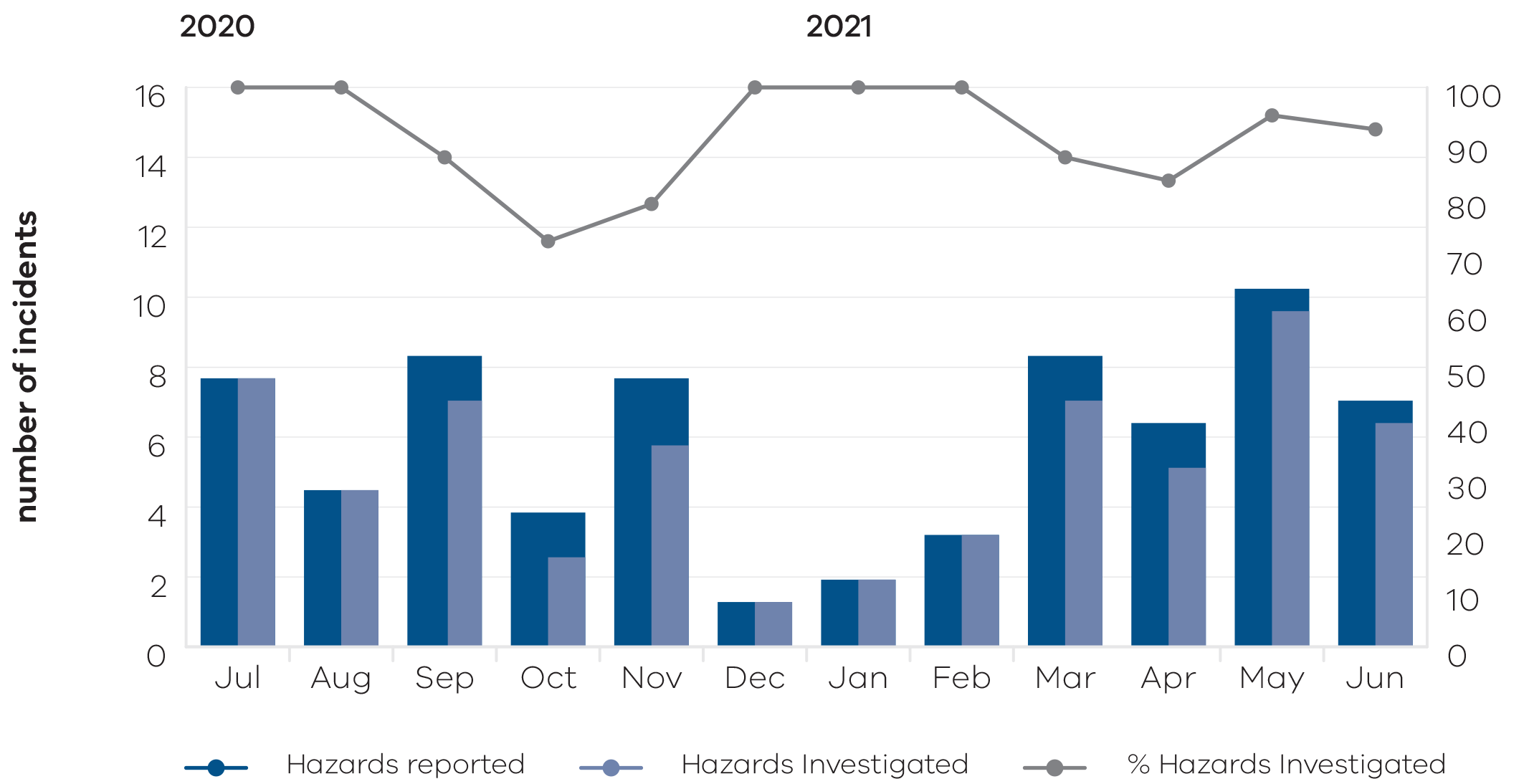 Industrial relations within the department and details of time lost through industrial disputes The department has a constructive working relationship with the Community and Public Sector Union, and is committed to an industrial relations approach based on consultation and cooperation between the department, employees, and their industrial representatives. During the 2020–21 year, the department recorded no time lost through industrial disputes.Compliance with the Carers Recognition Act 2012The department has taken all practical measures to comply with its obligations under the Act. This includes considering the care relationship principles set out in the Act when setting policies and providing services. An example is the continuing promotion and use of flexible work arrangements, which assists carers to meet their obligations.Workforce support during the Department’s emergency response DJPR’s People and Culture branch supported the department’s quick deployment of its COVID-19 surge workforce, through rapid workforce design and recruitment to stand up and support management of new teams. This included managing a significant number of mobility assignments and redeploying staff to priority projects.Further, a range of initiatives were delivered to support employee safety, wellbeing, and resourcing for emergency response during the Victorian Avian Influenza response and the COVID-19 pandemic.As part of efforts to slow the spread of COVID-19, the majority of DJPR staff members were supported to transition to remote working arrangements in March 2020. For those who could not work remotely (due to either a risk to their safety, or ability to undertake essential work functions off site), alternate work environments were offered. Several strategies were implemented to ensure compliance with government restrictions and to further support safety and wellbeing. This included the spread of staff members across numerous sites, providing the ability for limited and distanced physical interaction with colleagues.The department continued to update the COVID-19 Information Hub, and Virtual Teams Initiative intranet pages to provide ease of access to rapidly evolving information and support. Resources include:tips on how to set up a healthy work environmenta new virtual induction program and performance development training moduleslearning circles, support tools and coaching for people leadersaccess to a virtual employee assistance program and wellbeing check-ins, andaccess to Special Paid leave provisions under the Industrial Relations Framework. It was released by central government in March 2020 for employees required to self-quarantine, or to assist parents with remote learning and care of children due to school and childcare closures. In the period up to 17 June 2021, 324 DJPR employees had accessed a total of 2611.2 days of Special Paid leave.In response to the avian influenza response, the department delivered:a range of support services for staff involved in response efforts and staff and their families impacted by the emergency response, including access to one-on-one EAP sessions, targeted group wellbeing and counselling sessions, and support for flexible work arrangements.deployment of staff to the Regional Control Centre, including deployment for OHS oversight and allocation of Regional Safety Advisors into safety operational roles.Annual report tables 2020–21Comparative workforce dataThe following table discloses the head count and full-time staff equivalent (FTE) of all active public service employees of the department, employed in the last full pay period in June 2021 as compared with June 2020.Table 1: Details of employment levels in June 2021 (DJPR)Notes:FTE means full-time equivalent. All figures reflect employment levels during the last full pay period in June 2021. Excluded are those on leave without pay or absent on secondment, external contractor/consultants, temporary employees engaged by employment agencies, and statutory appointees.Eighteen employees were acting in long term senior positions at the last full pay period in June 2021. Table 2: Details of employment levels in June 2021 (Latrobe Valley Authority)Notes:FTE means full-time equivalent. All figures reflect employment levels during the last full pay period in June 2021. Excluded are those on leave without pay or absent on secondment, external contractor/consultants, temporary employees employed by employment agencies, and statutory appointees.The following table discloses the annualised total salary for senior employees of the department, categorised by classification. The salary amount is reported as the full-time annualised salary.Table 3: Annualised total salary, by $20,000 bands, for executives and other senior non-executive staff (DJPR)Notes:The salaries reported above are for the full financial year, at a 1-FTE rate, and excludes superannuation.There are two employees on a part-time basis at a 0.9 FTE rate, five at a 0.8 FTE rate, one at a 0.7 FTE rate, one at 0.6 FTE rate, and four that are funded at 0.5 FTE respectively.Table 4: Annualised total salary, by $20,000 bands, for executives and other senior non executive staff (Latrobe Valley Authority)Notes:The salaries reported above are for the full financial year, at a 1-FTE rate, and excludes superannuation.Workforce inclusion policyThe following table outlines the department’s actual progress against this target in 2020–21.Notes:The agreed VPS measure for disability employment targets continues to be the annual People Matter Survey (PMS). The 2020 PMS reported that six per cent of respondents had a disability.For the gender profile, the self-described gender category is nil for Executive Officers.Senior Executive Service data For a department, an executive officer (EO), now known as Senior Executive Service (SES), is defined as a person employed as an executive under Part 3 of the Public Administration Act 2004. For a public body, an EO is defined as an executive under Part 3 of the PAA, or a person to whom the Victorian Government’s Policy on Executive Remuneration in Public Entities applies. All figures reflect employment levels at the last full pay period in June of the current and corresponding previous reporting year.The definition of an SES does not include a statutory office holder or an Accountable Officer.The following tables disclose the SESs of the department and its portfolio agencies for 30 June 2021Table 1 discloses the total numbers of SESs for the department, broken down by genderTable 2 provides a reconciliation of executive numbers presented between the report of operations and Note 9.8 ‘Remuneration of executives’ in the financial statements, andTable 3 provides the total executive numbers for all the department portfolio agencies.Table 1: Total number of SESs for the department, broken down into gender (DJPR)The number of executives in the report of operations is based on the number of executive positions that are occupied at the end of the financial year. Note 9.9.1 in the financial statements lists the actual number of SESs, and the total remuneration paid to SESs over the course of the reporting period.The financial statements note does not include the Accountable Officer, nor does it distinguish between executive levels or disclose separations. Separations are executives who have left the department during the relevant reporting period. To assist readers, these two disclosures are reconciled below.Table 2: Reconciliation of executive numbers (DJPR)NotesThis table excludes employees acting in Executive Officer positions as at 30 June 2021.This table includes the Chief Financial Officer.A proportion of DJPR’s 2021 executive positions includes those who are working on COVID-19 support packagesTable 3: Reconciliation of executive numbers (LVA)Table 4: Number of SES for the department’s portfolio agenciesNotes For the purpose of this table, Executive Officers are defined as employees who have significant management responsibility AND receive a TRP of $192,799 or more.All figures reflect employment levels as at 30 June 2021 unless otherwise stated. Excluded are those on leave without pay or absent on secondment, external contractors / consultants and temporary staff employed by employment agencies.Appendix 5: Office-based environmental performanceThe department exceeds statutory obligations under Financial Reporting Direction 24D (FRD 24D) to report on office-based activities by reporting on a wide range of its facilities and operations. The department’s accommodation portfolio comprises:officesdepotslaboratories and research facilities. In accordance with FRD 24D guidelines, wherever an entity’s staff are co-located within a DJPR managed site, DJPR is responsible for reporting the environmental performance of that site. The department will continue to review the impact of the COVID-19 pandemic for opportunities to improve environmental performance.The department aims to reduce environmental impacts and associated financial costs through staff behaviour change campaigns and environmental infrastructure improvement programs. EnergyNotes:2018–19 numbers are from 1 Jan 2019 to 30 June 2019 to reflect the formation of DJPR.2019–20 numbers are from 1 July 2019 to 30 June 2020. 2020–21 numbers are from 1 April 2020 to 31 March 2021 to align with the Fringe Benefits Tax (FBT) year and how other departments are reporting on environmental performance to reduce the estimation requirements. The data for the previous years has not been adjusted to reflect the change in dates.The Net Lettable Area (NLA) has been adjusted at 1 Spring Street and 121 Exhibition Street to reflect the movement of DoT and DJPR. Review of the net lettable areas will continue in 2021–22.The total NLA is not calculated due to the varying types of facilities (Laboratories, sheds glasshouses etc).Estimations have been used for some sites where data has not been available.LPG has been reported but annual figures may not be available due to the variability of the data collection (on site storage).While staff working from home has contributed to a decrease in office occupancy consumption, the reported office occupancy consumption has increased due to the addition of base building data not previously reported in prior years, and an increase in the number of sites and square metre area.Comparing the Agricultural regional sites for a full year there have been both a slight increase at some sites and mainly decrease of energy due to the activities at sites.The impact of staff working from home is mainly reflected in the office accommodation data.FTE numbers are for all sites and reflect staffing levels as at 30 June 2021.Office consumption figures consist of the 29 sites that are used as office space. Totals include non-office locations which have a markedly different energy usage profile.Actions and achievementsReviewed the Environmental Management System and developed a roadmap to achieve compliance and improvement of the system.Implemented further LED lighting upgrades in existing and new tenancy spaces, as funding and permission allowed.Replaced and assessed light fittings for eight regional sites.Continued regional program of replacing air conditioning units and hot water units with more efficient models.Ongoing building management system and mechanical service improvement that has resulted in increased environmental capabilities for heating and cooling control and enabled the shutdown of areas where appropriate due to COVID-19.Continued to focus on streamlining hardware and software of the office environment, enabling working at home effectively and efficiently.Replaced network and video equipment at DJPR sites. Recycled and repurposed technology through E-waste and other appropriate companies.Worked with the Government Emissions Coordinating Committee to develop WoVG pledges and measures to improve the energy performance of government buildings, facilities, and infrastructure.Agriculture Victoria implemented energy saving systems at four sites:Ellinbank-Dairy Shed – 100kW PV SystemTatura-Pear Orchard – 50kW Orchard AgrivoltaicsWarrnambool-Shed – 11.5kW PV SystemAttwood-Office/Laboratory – Cogeneration Gas and ElectricityFuture objectivesDevelop the DJPR Environmental Management System. Improve the data collection, baseline and reporting of energy information and estimations.Plan and implement the energy audit actions where appropriate.In addition to the above, Agriculture Victoria Research and Agriculture Policy are investing and demonstrating site owned energy generation technology specific for Agriculture, including:Anerobic digestion of waste to produce methane. Alternative energy storage options apart from batteries.Improve heating and cooling efficiencies with Ground Heat Exchange.Explore new concepts for Controlled Environmental facilities as alternatives to glasshouses and are striving for energy self sufficiency.Floating solar PV systems at the Horsham Smart Farm.Seek further ways to reduce energy consumption over the next financial year, including implementation of WoVG pledges identified from the Government Emissions Coordinating Committee.WaterNotes: 2018–19 numbers are from 1 Jan 2019 to 30 June 2019 to reflect the formation of DJPR. 2019–20 numbers are from 1 July 2019 to 30 June 2020.2020–21 numbers are from 1 April 2020 to 31 March 2021.The Net Lettable area has been adjusted at 1 Spring Street and 121 Exhibition Street to reflect the movement of DoT and DJPR.DJPR does not receive water information for all leased sites. The base building data from JLL Shared Services has been included this year and shows an increase in office water consumption.DJPR uses but does not measure or report water sourced from bores, local waterways, and captured stormwater.Actions and achievementsCompleted large water system upgrades at selected DJPR regional sites utilising surface and tank water systems.Identified additional water projects through Agriculture’s Master Planning and Capital Investment processes.Future objectivesReview office water consumption for improved reporting capabilities.Seek further ways to reduce water consumption.PaperNotes:DJPR paper purchasing is calculated using data from the Government stationery supplier, Complete Office Supplies (COS). Paper consumption is based on the cost codes within the COS data base. The default recycled white paper available for purchasing has 100 per cent recycled content, all coloured paper available for purchasing continues to have no recycled content.Actions and achievementsContinued with the Future Workplace Program through which some manual paper-based processes have been replaced by electronic forms.Decreased paper purchasing, as a result of the COVID-19 pandemic. Future objectivesCollaborate with COS to improve cost centre information for more accurate reporting.Promote Australian recycled paper consumption to improve recycled contentSeek further ways to reduce paper consumption.Waste and recyclingNotes:The Waste audit for DJPR was delayed until July 2021 and was impacted by COVID-19 restrictions. The data collected would not be representative of the normal operating environment of the building but has been included in the annual report to reflect the waste streams for that point in time.The 2020–21 data is a continuation of the 2018 data collection methodology.The FTE numbers used in the site calculations were obtained from the Workforce Reporting team.Actions and achievementsRecycled, reused, or resold items as part of office fit-outs and relocations, through the recycling program at Egan’s, a commercial removals and storage services business. Encouraged recycling through a stationery free-cycle collection point in operation at CBD sites.Saved 63.55 tonnes of waste from landfill through recycling, according to the Agriculture Regional waste contract.Future objectivesContinue to reuse office furniture and fit-out materials, reducing waste from office fit-out projects.Promote environmental campaigns.Seek further ways to reduce waste over the next financial year.Travel and transportNotes:2020–21 numbers are from 1 April 2020 to 31 March 2021 to improve data gathering and align with the FBT year 2018–19 numbers are from 1 Jan 2019 to 30 June 2019 to reflect the formation of DJPR. DJPR staff air travel and associated greenhouse gas emissions are calculated using data from the government travel agent, Corporate Travel Management.Fuel Consumption – Fell due to COVID-19 in 2020–21 from the peak of 72,867 litres Oct 2019 to a low of 13,759 in April 2020. The consumption slowly rose during 20–21 on average but fluctuated particularly in Diesel consumption due to the impact of ongoing research, emergency response and additional vehicles being used to ensure compliance with COVID Guidelines (1 person per vehicle).Kms Travelled – In the FBT year of 2019–20 an estimated 8.2 million Kms were travelled. For the same period in 2020–21 this figure fell 62 per cent to 3.1 million and is reflected in the reduced fuel consumption. Fleet coordination is a shared service with DoT and DJPR and opportunities for the fleet are investigated for both departments.A staff travel survey was unable to be implemented due to the COVID-19 pandemic.Actions and achievementsThe reduced requirement for vehicles during 2020–21 resulted in a rationalisation of the fleet with a 12 per cent (73 vehicle) reduction in fleet vehicles. New travel patterns are expected to see continuing reductions in commuter passenger vehicles, previously utilised for meeting related travel. Fleet will continue to focus on increasing the Hybrid and in future the Electric Vehicle segment of the fleet for passenger vehicles, and will be working with DTF to identify opportunities relating to the Governments Emissions Pledge.Fleet has achieved a five per cent (38 vehicle) reduction in 5, 6- and 8-cylinder vehicles and a corresponding five per cent increase in 4-cylinder vehicles for this period. This combined with the reduction in the fleet and the previous year’s 10 per cent reduction indicate the ongoing success of the 4-cylinder policy.Future objectivesThe reduction of travel and fuel consumption as a result of COVID-19 is dramatic and not unexpected. The return to previous working practices including travel is unlikely as staff build on lessons learned and skills gained in remote working. Fleet are reviewing guidelines to establish a new approach to travel which will ensure travel does not return to previous levels. Working groups are including consideration of future travel requirements and guidelines in developing the Hybrid Working Model.Continue to seek further ways to reduce travel and fleet next financial year by reviewing travel guidelines and building on lessons learnt from the COVID-19 pandemic.Agriculture Victoria Research are assessing the consumption of liquid fuels and associated greenhouse gas and investigating options to progressively transition to renewable powered vehicles and tractors as they become economically viable. Environmental Procurement PolicyActions and achievementsThe department’s procurement activities are environmentally responsible and support the objectives of the government’s Environmental Procurement Policy.Procurements include evaluation criteria for social and/or environmental benefits. Suppliers are requested to provide their social procurement practices, principles and outcomes that will be delivered through provision of goods and services. They are also required to demonstrate the environmental and sustainability practices they adopt to reduce environmental impact.This evaluation criteria gets further developed for each procurement to include project-specific requirements and meet DJPR’s current Social Procurement Strategy.Future objectivesSeek further ways to improve and report environmental procurement practices over the next financial year.Appendix 6: Local Jobs FirstThe Local Jobs First Policy is comprised of the Victorian Industry Participation Policy (VIPP) and the Major Projects Skills Guarantee (MPSC). Departments and public sector bodies are required to apply the Local Jobs First policy in:Projects valued at $3 million or more in Metropolitan Melbourne or for state-wide projectsProjects valued at $1 million or more for projects in regional VictoriaFor construction projects valued at over $20 million, the Major Project Skills Guarantee (MPSG) requires the use of Victorian apprentices, trainees or cadets for at least 10 per cent of the total estimated labour hours. Every Victorian Government department and agency is required to report on compliance with Local Jobs First in their Annual Report. DJPR also plays a broader role in administration of the Local Jobs First Act 2003, including developing consolidated reports across the Victorian Government. This Appendix relates only to DJPR’s own procurement activities. Under the Act, projects and activities valued at less than $50 million are considered standard projects; any projects or activities valued at over $50 million are considered strategic projects. These are reported on separately below. The MPSG guidelines and VIPP guidelines will continue to apply to MPSG-applicable and VIPP-applicable projects respectively where contracts have been entered prior to 15 August 2018.Projects commenced – Local Jobs First StandardDuring 2020‑21, DJPR commenced five Local Jobs First Standard projects totalling $46.6 million. Of those projects, one was in regional Victoria and included 90 per cent local content and four were state-wide projects that included an average commitment of 98 per cent local content.There were no Local Jobs First Standard projects commenced in metropolitan Melbourne. The outcomes expected from the implementation of these projects in accordance with the Local Jobs First policy to these projects where information was provided are as follows:an average of 96 per cent of local contenta total of 86 Annualised Employee Equivalent (AEE), including the creation of 53 new jobs and the retention of 33 existing jobs (AEE)one position for an apprentice in the form of a retention.Projects completed – Local Jobs First StandardDuring 2020–21, no Local Jobs First Standard Projects were completed.Projects commenced – Local Jobs First StrategicDuring 2020–21, no Local Jobs First Strategic Projects (projects or activities valued at over $50 million) were commenced.Projects completed – Local Jobs First StrategicDuring 2020–21, no Local Jobs First Strategic Projects (projects or activities valued at over $50 million) were completed.Reporting requirements – all projectsDuring 2020–21 no small to medium sized businesses that prepared a VIPP Plan or Local Industry Development Plan (LIDP) for contracts were successfully appointed as Principal Contractor. During 2020–21, 190 small to medium sized businesses were engaged through the supply chain on these projects.Reporting requirements – grantsFor grants provided during 2020–21, a total of 117 interaction reference numbers were required, which entailed a conversation with the Industry Capability Network (Victoria) Ltd.Appendix 7: Government Advertising Expenditure In 2020–21, there were seven government advertising campaigns with a total media spend of $100,000 or greater (exclusive of GST). The details of each campaign are outlined below.Appendix 8: Consultancy Expenditure The department defines a consultant as a particular type of contractor engaged primarily to perform a discrete task that facilitates decision-making through the provision of expert analysis and advice, or the development of a written report or other intellectual output.Details of individual consultancies where the total fees payable to the consultants were $10,000 or greater and a summary of consultancies under $10,000 can be found on the department’s website.Appendix 9: Disclosure of Major ContractsIn accordance with the requirements of government policy and accompanying guidelines, the department has disclosed all contracts greater than $10 million in value which it entered into during 2020–21. Details of contracts that have been disclosed in the Victorian Government contracts publishing system can be viewed at: tenders.vic.gov.auContractual details have not been disclosed for those contracts for which disclosure is exempted under the Freedom of Information Act 1982 and/or government guidelines.Appendix 10: Information and Communication Technology (ICT) expenditureICT expenditure refers to the department’s costs in providing business-enabling ICT services. The department had a total ICT expenditure of $73.8 million for the 2020–21 reporting period. Details are shown below.The department’s ICT expenditure comprises Business As Usual (BAU) ICT expenditure and non-BAU ICT expenditure. The Non-Business as Usual (non-BAU) ICT Expenditure ($16.8 million) relates to extending or enhancing the department’s current ICT capabilities. In 2020–21, this includes $9.3 million identified to support the department’s COVID-19 initiatives. BAU ICT expenditure ($57.0 million) is all remaining ICT expenditure, which primarily relates to ongoing activities to operate and maintain the current ICT capability.Appendix 11: Freedom of InformationVictoria’s Freedom of Information Act 1982 (FOI Act) gives members of the public the right to apply for access to documents held by ministers, Victorian Government departments, local councils, public hospitals, statutory authorities and most semi-government agencies. Summary of FOI requests in 2020–21 Financial YearLodging FOI requestsA request must be made in writing and accompanied by the application fee. Requests should be addressed to the relevant officer in each organisation.A request can be submitted online at foi.vic.gov.au or by sending a written request to: Department of Jobs, Precincts and Regions: Freedom of Information Manager Department of Jobs, Precincts and Regions GPO Box 4509 Melbourne VIC 3001The department’s FOI Unit can be contacted on: 1800 317 531 or email foi@ecodev.vic.gov.au.Appendix 12: Compliance and attestationsCompliance with the Building Act 1993The department directly manages 46 facilities across the state. Other facilities in the department’s leased office accommodation portfolio are managed by the Department of Treasury and Finance’s (DTF) Shared Services Provider. The directly managed portfolio includes offices, combined office/depots, depots, farms, research facility sites and sites identified for land sales no longer required by the department.Audit of government-owned and leased buildings for the presence of combustible claddingThe department has undertaken an audit of owned and directly leased sites under the department’s control and DTF has undertaken an audit of leased sites that it manages. The audit results have established that the department has no buildings with combustible cladding that falls within the risk criteria established by the Victorian Cladding Taskforce i.e. three or more above ground storeys or buildings of a public nature (Class 9 buildings) with two or more above ground storeys.Major works projectsMajor works projects (over $50,000) pertaining to the department’s entire accommodation portfolio, commenced or completed in 2020–21, included:1 Spring Streetcommon Area re-fit projectlevel 26 – Construction of three Offices121 Exhibition Streetlevel 16 – Ministerial Office – minor fit-out workslevel 16 – office fit-out level 36 – Ministerial Office – minor fit-out workslevel 36 – Ministerial Office – minor fit-out workslevel 36 – office fit-outAttwood Centreamenities upgrade and office fit-outupgrade of existing storage facility for Agriculture Victoria, Biosecurity and Agricultural Services (BAS) including relocation of equipment from Epsom (Bendigo)aboratory refurbishment building A03BendigoCreative Industries Hub – The Studio fit-outCollingwoodCircus Oz outdoor stage and amphitheatreCollingwood Music Market educational and office fit-outEllinbank Centrefarm fuel storagemilk chiller replacementanaerobic digester and electrical generation100 kilowatt solar panels and battery to dairy compound buildingsupgrade to potable water pre-filtration and ultraviolet sterilisation upgrade to main buildingHamilton Centrelibrary and meeting room refurbishmentmechanical services replacements to laboratories, greenhouses, and office buildingsperimeter fencing to administration buildings and depotagricultural machinery and vehicle wash bay incorporating chemical storage facilityupgrade of existing electrical generator to southern depot sitereplacement of sheep yardsreplacement of existing cattle yardsreplacement of farm water reticulation system including construction of new damsHorsham Centreground heat exchange bore fieldsreplacement of six glasshouses with two new glasshousesphenotyping glasshouse shade screen replacementpower upgrade to Horsham Centre (West)new retractable greenhouse roof (igloo)refurbishment of Horsham Agriculture Technology Hubthree solar tube glasshousespost entry quarantine glasshousewest side perimeter fence and entry gate relocation including electrical security and video surveillance air conditioning and heating equipment replacement to glasshouses and administration buildingsLower Norton Farm (Horsham) three phase power to western sidereverse osmosis water treatment plant and treated water holding damsfloating solar panels and evaporation cover system in reverse osmosis water storage damsirrigation works to farm including new pump station and brine management lagoonsMildura Centre (Irymple)fire hydrant, hose reels upgrade and static water and emergency fire pump replacement of greenhouse external liningbuilding management system replacementgreenhouse (A19) building management system and air conditioning replacementreplacement of air conditioning chiller to main buildingMildura Mid Farmnew machinery shed, laboratory and office facility, including demolition of existing machinery shedPortlandoffice fit-outRutherglen Centrefire hydrant and hose reel upgrade including increase of fire static water storagestormwater and site drainageSouthbankMalthouse Theatre roof replacement, outdoor performance facility, paving of forecourt, wayfinding signage and building alterationsState-widestructural audit, demolition of disused buildings, structural repairs, and reconstruction at key Agriculture Victoria sitessignage replacementsecurity system upgrades incorporating replacement or installation of entry gates and closed-circuit video surveillance fire indicator panel upgrades and fire detector rectification at 14 sitesMicrosoft Teams video conferencing upgrade and installation of new equipment at all sitesroof access and fall protection upgrade at regional and metropolitan sitesTatura Centresolar panels with battery system to pear orchard replacement of shade screens, external skin, replacement of building management system and replacement of heating, ventilation, and air-conditioning to greenhousereplacement of air conditioning to several administration and laboratory buildings across siteBuilding A07 – replacement of pergola Building A02 (west)– office refitnew generators and replacement of main switchboardsWerribee (Core Store Library)	office and laboratory renovation including installation of NBNNumber of building permits, occupancy permits, or certificates of final inspection issued in relation to buildings owned by the departmentTwenty building permits have been issued. For 13 of these, occupancy permits or certificates of final inspection have been issued; the remainder are still in delivery.Mechanisms for inspection, reporting, scheduling and carrying out maintenance works on existing buildingsFor buildings that the department manages, detailed condition audits (covering asbestos, cladding, building condition) are completed on a biannual basis to ensure buildings are well maintained and any safety issues are identified and addressed in a timely manner. An essential safety measures report is also provided for each site. Each site has nominated health and safety representatives and first aid officers. The regional facilities team oversee any scheduled and ad hoc maintenance works carried out under state-wide contractual arrangements.For buildings managed by the Shared Services Provider, they have their own processes in place for ensuring that these issues are addressed.Number of emergency orders and building orders issued in relation to buildingsNo emergency or building orders were issued against the department during the year.Number of buildings that have been brought into conformity with building standards during the reporting periodFire Services upgrades have been completed at four sites (Ellinbank, Rutherglen, Mildura, and Hamilton) to ensure conformity with building regulations. Upgrade and replacement of fire panels and upgrade of fire detection devices has commenced at 13 sites (Attwood, Echuca, Ellinbank, Hamilton, Horsham, Kerang, Maffra, Mildura, Rutherglen, Swan Hill, Tatura, Warrnambool and Werribee).Competitive Neutrality PolicyThe Department has acted consistently with the Competitive Neutrality Policy in respect of its legislation and regulations. None of the Bills or Regulations passed or made during 2020/21 required the implementation of competitive neutrality measures, as they did not have any purpose or objective that resulted in business activities being undertaken by government agencies or local governments.Compliance with DataVic Access PolicyIn August 2012, the Victorian Government released the DataVic Access Policy, which enables the sharing of government data at no or minimal cost to users. Under the policy, data is progressively published at data.vic.gov.au.The departmental groups noted by DataVic include: AgricultureCorporate ServicesCreative Sport and Visitor EconomyEmployment and InclusionForest and Climate ChangeGlobal VictoriaIndustry Coordination and RecoveryJobs, Innovation and Business EngagementLocal Government and Suburban DevelopmentOffice of the Lead ScientistRural and Regional VictoriaStrategic CommunicationsStrategy and Priority ProjectsThe department's data was mainly categorised by spatial data with representation in the recreation, general, finance, education, community, communication and business categories. In 2020–21, the total number of datasets contributed to the directory was approximately 240. Consistent with the DataVic Access Policy, the financial statements, performance statements, and tables included in this annual report will be available at data.vic.gov.au.Compliance with the Mineral Resources (Sustainable Development) Act 1990Pursuant to section 105 of the Mineral Resources (Sustainable Development) Act 1990, the Mining Warden is required to submit a report to the minister within three months after the end of the financial year.The report must include the following:Nature and status of any dispute referred to the Mining Warden under section 97: eight new cases were referred and investigated in 2020–21.Nature and status of any matter referred under section 98: No matters were referred and investigated in 2020–21.Compliance with the Child Safety LawsThe department delivers a small number of services to children and young people, including funding youth employment initiatives and hosting trainees. The department also funds some organisations that deliver services to children and young people.The activities undertaken by the department in 2020–21 focused on a thorough upgrade of its governance and risk reporting frameworks to identify and eliminate pre-emptive risks of child abuse. To this end, the department has:Updated all funding agreements and procurement processes templates to ensure child safety is considered in all procurements and grantsDeveloped a centralised governance framework to monitor and oversee child safety obligations and risks when providing services or funding organisations that deliver services to childrenDeveloped a central and responsive reporting framework for operational child safe obligation issues Raised awareness of online child safety risks by providing targeted training to the Child Safe Working GroupIncluded child safety obligations as part of the new starter and annual refresher Integrity training packages. The department has committed to linking these training packages to all employees’ performance review cycles to demonstrate commitment to zero-tolerance of child abuse.The department’s compliance with the Victorian Child Safe Standards was the subject of a review by the Commission for Children and Young People during 2020–21. Given implementation of the new Child Safe Standards (see below) from 1 July 2021, this review has been placed on hold until the department revises its framework to align with the new Child Safe Standards. New Child Safe StandardsThe Child Wellbeing and Safety Act 2005 (CWS Act) establishes the Child Safe Standards (the standards). The standards are compulsory minimum requirements that aim to drive cultural change within organisations to help protect children from abuse and neglect. New Child Safe Standards (the new standards) commenced in Victoria from 1 July 2021. Organisations subject to the standards need to comply by 1 July 2022. The new standards aim to strengthen child safety, improve Aboriginal cultural safety, and empower children and young people. The department’s Child Safe Officer is working to align the department’s child safe framework to the new standards. The department’s child safe working group will be working closely with funded organisations to disseminate guidance material from the Commissioner for Children and Young People to assist with compliance. Reportable Conduct SchemeThe CWS Act also establishes the Reportable Conduct Scheme (RCS). The RCS requires organisations to respond to and report allegations of child-related misconduct made against their employees or volunteers.The RCS applies to in-scope organisations that exercise care, supervision or authority over children.Some creative industry portfolio agencies were brought within the scope of the scheme from 1 January 2019. These included the Australian Centre for the Moving Image, Council of Trustees of the National Gallery, Geelong Arts Centre, Library Board of Victoria, Museums Board of Victoria, and Victorian Arts Centre Trust. During 2020–21, no mandatory reports were made to the department internally or by any organisation. National Redress Scheme The National Redress Scheme for Institutional Child Sexual Abuse Act 2018 establishes the National Redress Scheme (NRS). The NRS was established in response to the Royal Commission into Institutional Responses to Child Sexual Abuse. The NRS helps people who have experienced institutional child sexual abuse to access counselling, a direct personal response, and a redress payment. It is also a formal acknowledgement that children were sexually abused in Australian institutions, and it holds institutions to account for this abuse.During 2020–21, the department received two Requests for Information (RFI) from the NRS. No further follow up or actions have been received from the NRS after the department responded to the RFIs. The department’s new Child Safe Officer undertook Direct Personal Response training, and the department has implemented the NRS module on PRODA (Provider Digital Access) for potential redress scheme applicants.Attestation for financial management compliance with Standing Direction 5.1.4 I, Simon Phemister, on behalf of the Responsible Body, certify that the Department of Jobs, Precincts and Regions has no Material Compliance Deficiency with respect to the applicable Standing Directions 2018 under the Financial Management Act 1994 and Instructions.Simon Phemister SecretaryCompliance with the Public Interest Disclosures Act 2012The Public Interest Disclosures Act 2012 (the Act) encourages and assists people in making disclosures of improper conduct by public officers and public bodies. The Act provides protection to people who make disclosures in accordance with the Act and establishes a system for the matters disclosed to be investigated and rectifying action to be taken.The department does not tolerate improper conduct by employees, nor the taking of reprisals against those who come forward to disclose such conduct. It is committed to ensuring transparency and accountability in its administrative and management practices. The department supports the making of disclosures that reveal corrupt conduct, conduct involving a substantial mismanagement of public resources, or conduct involving a substantial risk to public health and safety or the environment.The department will take all reasonable steps to protect people who make such disclosures from any detrimental action in reprisal for making the disclosure. It will also afford natural justice to the person who is the subject of the disclosure to the extent it is legally possible.Reporting proceduresDisclosures of improper conduct or detrimental action by the department or any of its employees or officers may be made to any of the following departmental personnel:The Public Interest Disclosure Coordinator or a Deputy Public Interest Disclosure CoordinatorThe Secretary of the departmentA manager or supervisor of the discloserA manager or supervisor of the person who is the subject of the disclosure, orA person acting in any of the above roles.Alternatively, disclosures may also be made directly to the Independent Broad-based Anti-corruption Commission (IBAC):Level 1, North Tower, 459 Collins Street MelbourneVictoria 3000 Phone: 1300 735 135 ibac.vic.gov.auAny disclosures about portfolio entities should be made directly to IBAC.Further informationThe Public Interest Disclosure Policy and Procedures, which outline the system for reporting disclosures of improper conduct or detrimental action by the department, or any of its employees or officers, are available on the department’s website: djpr.vic.gov.au. The IBAC website contains further information about public interest disclosure policies and procedures.Disclosures under the Public Interest Disclosures Act 2012 Asset Management Accountability Framework (AMAF) Maturity Assessment The following section summarises the department’s 2020–21 self-assessment of maturity against the requirements of the Asset Management Accountability Framework (AMAF). The AMAF is a non-prescriptive, devolved accountability model of asset management that requires compliance with 41 mandatory requirements. These requirements can be found on the DTF website. Figure 1: Department’s AMAF maturity as at June 2021 against AMAF mandatory requirements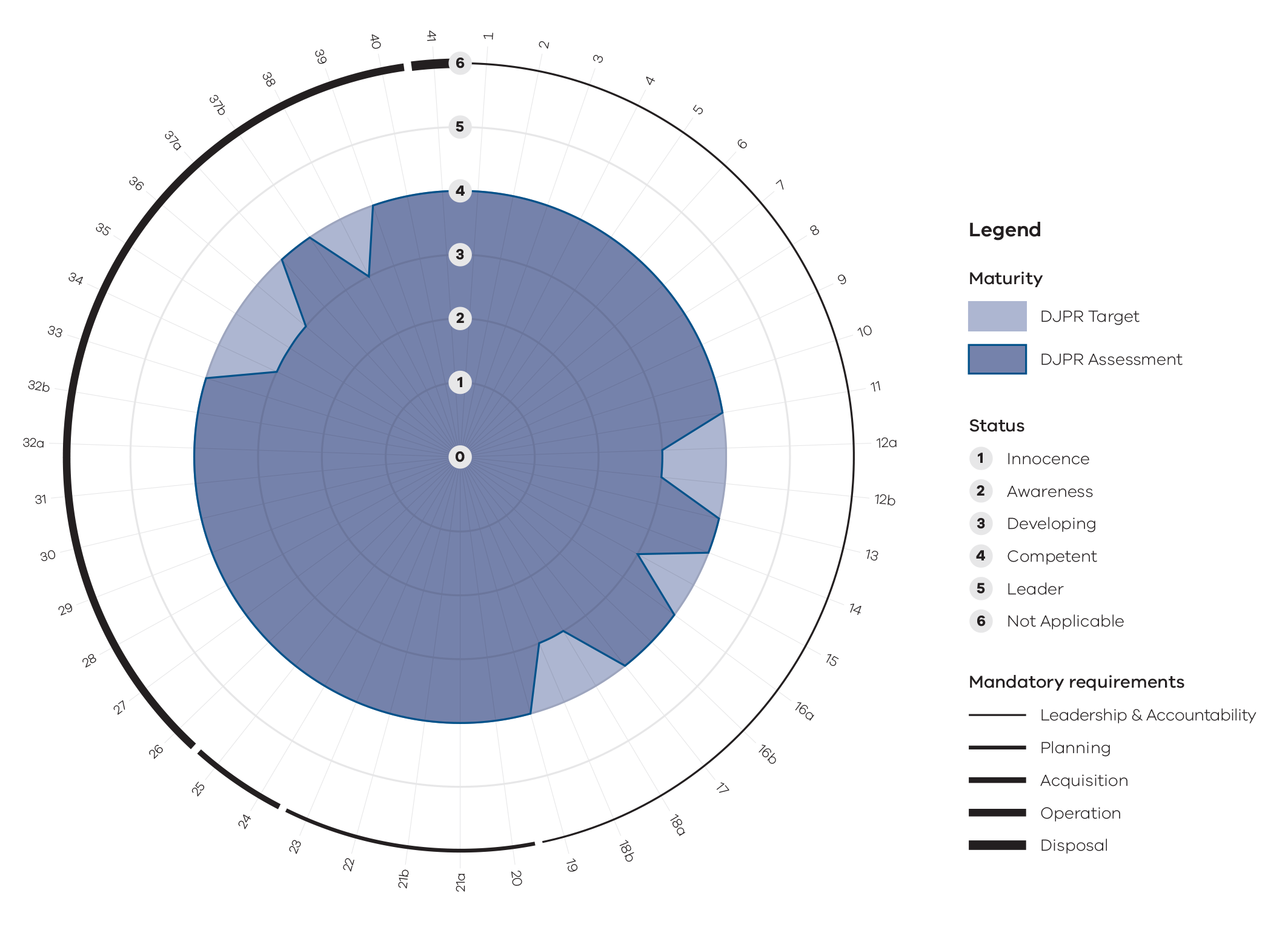 Leadership and Accountability (requirements 1–19)The department has met its target maturity level under most requirements within this category.There is no material non-compliance reported in this category, however the department did not fully comply in allocating asset management responsibility and monitoring, and evaluating asset performance and systems. Improvement plans have been developed and are being implemented and monitored. The department has recently developed guidance on performance monitoring and is embedding processes to monitor and evaluate asset performance.Planning (requirements 20–23)The department has met its target maturity level in this category.Acquisition (requirements 24 and 25) The department has met its target maturity level in this category.Operation (requirements 26–40)The department has met its target maturity level under most requirements within this category. There is no material non-compliance reported in this category, however the department did not fully comply with some of the asset information management system requirements. Improvement plans have been developed and are being implemented and monitored. Minimum asset information requirements have been documented and rolled out across the department, ensuring commonality and relevance of baseline asset information. Disposal (requirement 41)The department has met its target maturity level in this category.The department noted an improvement in the asset management maturity during 2020–21 and has continued to develop and implement improvement plans to address any identified maturity deficiencies.Social Procurement FrameworkThe Social Procurement StrategyDJPR’s Social Procurement Strategy aims to support the direct and indirect sourcing of social benefit suppliers, improving social, economic, and environmental outcomes for all Victorians. The strategy prioritises the objectives within the Victorian Government’s Social Procurement Framework and applies to all procurement activities undertaken by DJPR.The Department’s Social Procurement Strategy priority objectives are:Women’s Equality and SafetyOpportunities for Victorian Aboriginal PeopleOpportunities for disadvantaged VictoriansSustainable Victorian RegionsThe Social Procurement Working GroupThe DJPR Social Procurement Working Group was established by the department as part of the strategy. The Working Group aims to drive strategy implementation, create awareness of social procurement opportunities and social enterprises, and keep track of specific initiatives being led by the represented business units.The Working Group will be supported to reduce barriers and identify opportunities that incentivise the department’s use of social benefit suppliers within their procurements. Procurement and the communityThe Department of Jobs, Precincts and Regions (DJPR) has procured a variety of branded merchandise to promote and support Jobs Victoria – a Victorian Government initiative creating secure jobs and delivering employment support across the state. Where possible, the department identified opportunities to support local businesses when sourcing merchandise. Among the required merchandise items were tote bags, 3000 of which were procured using social enterprises. One of the companies engaged was SisterWorks, a registered not-for-profit social enterprise that provides migrant women with opportunities to become economically empowered. SisterWorks has offices in Richmond and Bendigo, as well as mobile hubs that service many more regions to empower women from migrant communities through employment. This partnership provided SisterWorks the opportunity to upskill existing employees, as well as onboard additional staff to specialise in the art of screen-printing. The introduction of a new skillset enabled SisterWorks to expand their product offerings and provide staff with an opportunity to enhance their English literacy skills. This social procurement activity further supports Jobs Victoria’s mission to create economic opportunities for all Victorians, particularly the ones who face barriers to employment. Social Procurement AchievementsDJPR engaged 98 Social Benefit Suppliers with a total spend of $13.0 millionDJPR exceeded its Aboriginal supplier target of one per cent direct Aboriginal business engagementDJPR supported its objective of Sustainable Victorian Regions through direct spend with businesses based in regions of entrenched disadvantage. A total of $5.4 million was spent across 137 businesses.Appendix 13: Grants and related assistanceDuring the 2020–21 financial year, the department provided a total of $4.625 billion in facilitative and financial assistance to various organisations and individuals, which includes financial assistance provided under various support packages in response to the COVID-19 pandemic.This includes $1.843 billion paid under the various rounds of the Business Support Fund, of which 85 per cent was provided to recipients in metropolitan Victoria, with the remaining 15 percent provided to recipients in regional Victoria.The below tables provide a summary of the total facilitative and financial assistance provided by the department to the grant recipients under its various programs and initiatives. The detailed version, which includes disclosure on the grant recipients, is available on the department's website – please refer to Appendix 13 – Grants and related assistance documents at: djpr.vic.gov.au/about-us/publications/annual-reports.Appendix 14: Ministerial Statements of Expectations Ministers may issue Statements of Expectations (SoEs) to departmental regulators that relate to performance and improvement. The department is required to respond to those SoEs and to report their performance accordingly.Responses and performance reports relating to current SoEs are available on the department’s website: djpr.vic.gov.auAppendix 15: Additional departmental information available on requestIn compliance with the requirements of the Standing Directions of the Minister for Finance, details in respect of the items listed below have been retained by the department and are available on request, subject to the provisions of the Freedom of Information Act 1982:Statement that declarations of pecuniary interests have been duly completed by all relevant officers of the departmentDetails of shares held by a senior officer as nominee or held beneficially in a statutory authority or subsidiaryDetails of publications produced by the department about the department, and how these can be obtainedDetails of changes in prices, fees, charges, rates and levies charged by the departmentDetails of any major external reviews carried out on the departmentDetails of major research and development activities undertaken by the departmentDetails of overseas visits undertaken including a summary of the objectives and outcomes of each visitDetails of major promotional, public relations and marketing activities undertaken by the department to develop community awareness of the department and its servicesList of major committees sponsored by the department, the purposes of each committee and the extent to which the purposes have been achievedDetails of all consultancies and contractors.The information is available on request from:Freedom of Information Manager Department of Jobs, Precincts and Regions GPO 4509 Melbourne VIC 3001 Telephone (03) 9208 3112 Email foi@ecodev.vic.gov.auAdditional information included in annual reportDetails in respect of the following items have been included in this report, on the pages indicated below:Details of assessments and measures undertaken to improve the occupational health and safety of employees.General statement on industrial relations within the department and details of time lost through industrial accidents and disputes.Appendix 16: AcronymsAppendix 17: Disclosure IndexThe DJPR annual report is prepared in accordance with all relevant Victorian legislation and pronouncements. This index has been prepared to facilitate identification of the department’s compliance with statutory disclosure requirements.Note: (a) References to FRDs have been removed from the Disclosure Index if the specific FRDs do not contain requirements that are in the nature of disclosure.Authorised and published by the Victorian Government. Department of Jobs, Precincts and Regions 1 Spring Street, Melbourne, VIC 3000 Telephone (03) 9651 9999October 2021ISSN 2652-2284 (print) ISSN 2652-2292 (online)Unless indicated otherwise, this work is made available under the terms of the Creative Commons Attribution 3.0 Australia Licence. To view a copy of this licence, visit creativecommons.org/licenses/by/3.0/auIt is a condition of this Creative Commons Attribution 3.0 Licence that you must give credit to the original author who is the State of Victoria.Net result from continuing operations2020–21 Actual ($ million)2020–21 Budget ($ million)Variation%Income from transactionsIncome from transactionsIncome from transactionsIncome from transactionsIncome from transactionsOutput appropriations6,929 6,367 562 9%Special appropriations – ––0%Interest7 9 (2)-22%Sales of goods and services57 114 (57)-50%Grants203 34 168 494%Fair value of assets and services received free of charge or for nominal consideration3 1 2200%Other income30 29 1 3%Total income from transactions7,230 6,554 676 10%Expenses from transactions Expenses from transactions Expenses from transactions Expenses from transactions Expenses from transactions Employee benefits647 590 57 10%Depreciation126 131 (5)-4%Interest expense29 35 (6)-17%Grants and other transfers5,592 5,015 576 11%Capital asset charge170 170 (0)0%Other operating expenses669 766 (97)-13%Total expenses from transactions7,233 6,708 525 8%Net result from transactions (net operating balance)(3)(153)151-99%Other economic flows included in net resultOther economic flows included in net resultOther economic flows included in net resultOther economic flows included in net resultOther economic flows included in net resultNet gain/(loss) on non-financial assets(12)–(12)>-100%Net gain/(loss) on financial instruments and statutory receivables/payables18 0 18 >100%Other gains/(losses) from other economic flows2 0 2 >100%Total other economic flows included in net result90 9 >100%Net result6 (153)159 -104%Other economic flows – other comprehensive income Other economic flows – other comprehensive income Other economic flows – other comprehensive income Other economic flows – other comprehensive income Other economic flows – other comprehensive income Changes in non-financial assets revaluation surplus1,320(1)1,320>100%Other(8)3 (11)-367%Total other economic flows – other comprehensive income1,3112 1,309>100%Comprehensive result1,317(151)1,468>100%2020–21 Actual ($ million)2020–21 Budget ($ million)Variation%AssetsAssetsAssetsAssetsAssetsFinancial assetsFinancial assetsFinancial assetsFinancial assetsFinancial assetsCash and deposits604 428 177 41%Receivables from government749 452 296 65%Other receivables405 400 4 1%Other financial assets112 101 11 11%Total financial assets1,870 1,382 488 35%Non-financial assetsNon-financial assetsNon-financial assetsNon-financial assetsNon-financial assetsInventories3 3 (0)0%Property, plant and equipment9,777 8,402 1,375 16%Biological assets2 2  – 0%Intangible assets35 38 (3)-8%Other36 30 6 20%Total non-financial assets9,853 8,475 1,378 16%Total assets11,723 9,857 1,865 19%Liabilities Liabilities Liabilities Liabilities Liabilities Payables924 590 333 56%Borrowings418 458 (40)-9%Provisions192 162 30 19%Total liabilities1,534 1,210 324 27%Net assets10,188 8,647 1,541 18%EquityEquityEquityEquityEquityAccumulated surplus/(deficit)(447)(563)117 -21%Reserves7,544 6,193 1,352 22%Contributed capital3,090 3,017 73 2%Total Equity10,188 8,647 1,541 18%2020–21 Actual ($ million)2020–21 Budget ($ million)Variation%Cash flows from operating activities Cash flows from operating activities Cash flows from operating activities Cash flows from operating activities Cash flows from operating activities ReceiptsReceiptsReceiptsReceiptsReceiptsReceipts from Government6,441 6,318 123 2%Receipts from other entities352 137 215 157%Interest received7 9 (2)-22%Other receipts32 29 3 10%Total receipts6,833 6,494 340 5%PaymentsPaymentsPaymentsPaymentsPaymentsPayments of grants and other transfers(5,364)(5,015)(349)7%Payments to suppliers and employees(1,251)(1,359)108 -8%Capital asset charge(170)(170)0 0%Interest and other costs of finance paid(97)(35)(62)177%Total payments(6,882)(6,579)(303)5%Net cash flows from / (used in) operating activities(48)(85)37 -44%Cash flows from investing activitiesCash flows from investing activitiesCash flows from investing activitiesCash flows from investing activitiesCash flows from investing activitiesNet investment1 (0)1 100%Payments for non-financial assets(79)(120)42 -35%Proceeds from sale of non-financial assets1 –1 100%Net loans to other parties9 2 8 400%Net cash flows from / (used in) investing activities(68)(119)51 -43%Cash flows from financing activitiesCash flows from financing activitiesCash flows from financing activitiesCash flows from financing activitiesCash flows from financing activitiesOwner contributions by State Government27 75 (48)-64%Repayment of leases and service concession liabilities(48)(10)(38)380%Net borrowings167 (1)168 >100%Net cash flows from / (used in) financing activities145 64 81 127%Net increase / (decrease) in cash and cash equivalents30 (140)169 -121%Cash and cash equivalents at the beginning of the financial year575 567 7 1%Cash and cash equivalents at the end of the financial year604 428 177 41%Accumulated surplus/deficit ($ million)Contributions by owners ($ million)Revaluation reserve ($ million)Other reserves ($ million)Total ($ million)Actual result Actual result Actual result Actual result Actual result Actual result Opening balance 1 July 2020 (Actual)(410)2,950 5,664 527 8,731 Comprehensive result(37)01,320 34 1,317 Transaction with owners in their capacity as owners0140 00140 Closing balance 30 June 2021 (Actual)(447)3,090 6,983 561 10,188 Initial Budget resultInitial Budget resultInitial Budget resultInitial Budget resultInitial Budget resultInitial Budget resultOpening balance 1 July 2020 (Budget)(410)2,950 5,664 527 8,731 Comprehensive result(153)0(1)3 (151)Transaction with owners in their capacity as owners067 0067 Closing balance 30 June 2021 (Budget)(563)3,017 5,663 530 8,647 2020–21 Actual ($ million)2020–21 Budget ($ million)Variation%Administered IncomeAdministered IncomeAdministered IncomeAdministered IncomeAdministered IncomeAppropriations – Payments made on behalf of the State84 74 10 14%Sale of goods and services97 104 (7)-7%Grants633 303 330 109%Interest11 10 1 10%Other income170 143 27 19%Total Administered Income995 634 361 57%Administered Expenses Administered Expenses Administered Expenses Administered Expenses Administered Expenses Expenses on behalf of the State25 19 6 32%Grants and other transfers632 309 323 105%Payments into the Consolidated Fund262 260 2 1%Interest expense41 38 2 5%Total Administered Expenses 960 626 334 53%Income less expenses35 9 27 300%Other economic flows included in net resultOther economic flows included in net resultOther economic flows included in net resultOther economic flows included in net resultOther economic flows included in net resultNet gain/(loss) on non-financial assets6 –6 >100%Other gains/(losses) from other economic flows(142)(0)(142)>-100%Total other economic flows included in net result(136)(0)(136)>-100%Net result(101)8 (109)>-100%Total other economic flows – Other comprehensive income–––0%Comprehensive result(101)8 (109)>-100%Administered AssetsAdministered AssetsAdministered AssetsAdministered AssetsAdministered AssetsCash and deposits8 7 2 29%Receivables367 478 (111)-23%Other financial assets – ––0%Investments accounted for using the equity method11 11 –0%Property, plant and equipment–––0%Intangible assets(0)(0)–0%Total administered assets386 495 (109)-22%Administered LiabilitiesAdministered LiabilitiesAdministered LiabilitiesAdministered LiabilitiesAdministered LiabilitiesPayables78 76 3 4%Borrowings449 417 32 8%Total administered liabilities527 493 34 7%Net assets(141)2 (143)>-100%Project nameOriginal completion dateLatest approved completion datePractical completion dateReason for variance in completion datesOriginal approved TEI budget ($ million)Latest approved TEI budget ($ million)Actual TEI cost ($ million)Variation between actual cost and latest approved TEI budgetReason for variance from latest approved TEI BudgetAustralian Centre for the Moving Image redevelopment (Melbourne)Jun-20Jun-20Feb-21The project completion date reflects the impact of COVID-1939.80439.80439.602-0.202Residual budget pending forecasted financial completion during March 20222018–19 State Netball and Hockey Centre redevelopment (Parkville)Jun-21Jun-21Jun-2162.00062.00061.993-0.007 Ballarat GovHub (Ballarat)Jun-21Apr-21Apr-21The project reached completion date ahead of schedule19.34011.84911.800-0.049MeasureKey Performance Indicators2020–21IncidentsNumber of incidents204IncidentsRate per 100 full-time equivalent (FTE)0.51IncidentsNo. of incidents requiring first aid and/or further medical treatment84HazardsNumber of Hazards104HazardsRate per 100 full-time equivalent (FTE)0.28ClaimsNumber of standard claims25ClaimsRate per 100 FTE0.70ClaimsNumber of lost time claims20ClaimsRate per 100 FTE0.56ClaimsNumber of claims exceeding 13 weeks8ClaimsRate per 100 FTE0.22FatalitiesFatality claims0Claims costsAverage cost per standard claim$49,010Return to workPercentage of claims with RTW plan <30 days67Management commitmentEvidence of OH&S policy statement, OH&S objectives, regular reporting to senior management of OH&S, and OH&S plans (signed by CEO or equivalent)CompletedManagement commitmentEvidence of OH&S criteria(s) in purchasing guidelines (including goods, services and personnel).CompletedConsultation and participationEvidence of agreed structure of designated workgroups (DWGs), health and safety representatives (HSRs), and issue resolution procedures (IRPs)CompletedConsultation and participationCompliance with agreed structure on DWGs, HSRs, and IRPsCompletedConsultation and participationNumber of quarterly OHS Committee meetings5Risk ManagementPercentage of internal audits/inspections conducted as planned68.4%Risk ManagementPercentage of reported incidents and hazards investigated 65%Risk ManagementNo. of Improvement Notices issued across the Department by WorkSafe Inspector0Risk ManagementPercentage of issues identified and actioned arising from:Risk ManagementInternal audits100%Risk ManagementHealth and Safety Representative (HSR) provisional improvement notices100%Risk ManagementWorkSafe notices100%Risk ManagementManagement training14%Risk ManagementContractors and tempsn/aRisk ManagementPercentage of HSRs trained:Risk Managementupon acceptance of role (initial training)100%Risk Managementre-training (annual refresher)100%June 2021June 2021June 2021June 2021June 2021June 2021June 2021All employeesAll employeesOngoingOngoingOngoingFixed term and casualFixed term and casualNumber (headcount)FTEFull-time (headcount)Part-time (headcount)FTENumber (headcount)FTEGenderGenderGenderGenderGenderGenderGenderGenderWomen21462019.411173201341.7709677.7Men15121479.8 997661043.9449436.0Self-described44.02–2.022.0AgeAgeAgeAgeAgeAgeAgeAge15–24128124.941–41.08783.925–34801773.837638401.7387372.135–441036976.9526150633.0360343.945–54989951.3644111721.2234230.155–64617590.745673507.88883.065+9185.6731482.942.8VPS 1–6 gradesVPS 1–6 gradesVPS 1–6 gradesVPS 1–6 gradesVPS 1–6 gradesVPS 1–6 gradesVPS 1–6 gradesVPS 1–6 gradesVPS 17470.5–––7470.5VPS 2256232.810129120.0126112.8VPS 3412383.322666269.2120114.1VPS 4861823.7447101518.7313304.9VPS 51024988.0585108664.0331324.0VPS 6809782.954770597.3192185.6Senior employeesSenior employeesSenior employeesSenior employeesSenior employeesSenior employeesSenior employeesSenior employeesSTS3433.630130.633.0PS1613.811413.010.8Executives176174.71697174.7––OtherTotal employees36623503.221163862387.611601115.7June 2020June 2020June 2020June 2020June 2020June 2020June 2020All employeesAll employeesOngoingOngoingOngoingFixed term and casualFixed term and casualNumber (headcount)FTEFull-time (headcount)Part-time (headcount)FTENumber (headcount)FTEGenderGenderGenderGenderGenderGenderGenderGenderWomen17311611.59893291219.8413391.7Men12621236.691159953.0292283.6Self-described33.02–2.011.0AgeAgeAgeAgeAgeAgeAgeAge15–247775.930–30.04745.925–34592576.032837355.2227220.735–44837774.6452168569.8217204.845–54844805.4596104667.0144138.455–64564540.542768475.76964.765+8278.8691177.021.8VPS 1–6 gradesVPS 1–6 gradesVPS 1–6 gradesVPS 1–6 gradesVPS 1–6 gradesVPS 1–6 gradesVPS 1–6 gradesVPS 1–6 gradesVPS 188.0–––88.0VPS 2245224.59633117.6116106.9VPS 3397369.823969285.18984.7VPS 4708671.1419105493.4184177.7VPS 5824788.7525106601.9193186.8VPS 6630608.846063505.1107103.7Senior employeesSenior employeesSenior employeesSenior employeesSenior employeesSenior employeesSenior employeesSenior employeesSTS3938.531131.876.7PS1714.811413.021.8Executives128126.81217126.8––OtherTotal employees29962851.119023882174.8706676.3June 2021June 2021June 2021June 2021June 2021June 2021June 2021All employeesAll employeesOngoingOngoingOngoingFixed term and casualFixed term and casualNumber (headcount)FTEFull-time (headcount)Part-time (headcount)FTENumber (headcount)FTEGenderGenderGenderGenderGenderGenderGenderGenderWomen2321.93–3.02018.9Men1515.05–5.01010.0Self-described–––––––AgeAgeAgeAgeAgeAgeAgeAge15–2422.0–––22.025–3477.01–1.066.035–4454.41–1.043.445–541212.02–2.01010.055–64109.52–2.087.565+22.02–2.0––VPS 1–6 gradesVPS 1–6 gradesVPS 1–6 gradesVPS 1–6 gradesVPS 1–6 gradesVPS 1–6 gradesVPS 1–6 gradesVPS 1–6 gradesVPS 111.0–––11.0VPS 2–––––––VPS 322.0–––22.0VPS 41211.61–1.01110.6VPS 51211.31–1.01110.3VPS 677.03–3.044.0Senior employeesSenior employeesSenior employeesSenior employeesSenior employeesSenior employeesSenior employeesSenior employeesSTS11.0–––11.0PS–––––––Executives33.03–3.0––OtherTotal employees3836.988.03028.9June 2020June 2020June 2020June 2020June 2020June 2020June 2020All employeesAll employeesOngoingOngoingOngoingFixed term and casualFixed term and casualNumber (headcount)FTEFull-time (headcount)Part-time (headcount)FTENumber (headcount)FTEGenderGenderGenderGenderGenderGenderGenderGenderWomen2423.2313.92019.3Men1414.05–5.099.0Self-described–––––––AgeAgeAgeAgeAgeAgeAgeAge15–2411.0–––11.025–3487.91–1.076.935–4476.5111.954.645–541111.03–3.088.055–64109.82–2.087.865+11.01–1.0––VPS 1–6 gradesVPS 1–6 gradesVPS 1–6 gradesVPS 1–6 gradesVPS 1–6 gradesVPS 1–6 gradesVPS 1–6 gradesVPS 1–6 gradesVPS 1–––––––VPS 222.0–––22.0VPS 344.0–––44.0VPS 487.5–––87.5VPS 598.81–1.087.8VPS 61110.9414.966.0Senior employeesSenior employeesSenior employeesSenior employeesSenior employeesSenior employeesSenior employeesSenior employeesSTS11.0–––11.0PS–––––––Executives33.03–3.0––OtherTotal employees3837.2818.92928.3Income band (salary)ExecutivesSTSPS< $160 000–––$160 000 – $179 9993765$180 000 – $199 99931208$200 000 – $219 9992782$220 000 – $239 99930––$240 000 – $259 99916––$260 000 – $279 9998–1$280 000 – $299 9998––$300 000 – $319 9995––$320 000 – $339 9996––$340 000 – $359 999–––$360 000 – $379 9994––$380 000 – $399 9992––$400 000 – $419 999–––$420 000 – $439 9991––$440 000 – $459 999–––$460 000 – $479 999–––$480 000 – $499 999–––>$500,0001––Total1763416Income band (salary)ExecutivesSTSPS< $160 000–––$160 000 – $179 9992––$180 000 – $199 999–––$200 000 – $219 999–1–$220 000 – $239 999–––$240 000 – $259 999–––$260 000 – $279 999–––$280 000 – $299 9991––Total31–Workforce inclusion policy initiativeTargetActual on 30 June 2021# Staff identifying as Aboriginal and/or Torres Strait Islander 2%1% # Staff identifying as having a disability6%6%Gender profile at executive levels50% women 50% men54% women 46% menAllAllWomenWomenMenMenSelf-describedSelf-describedClassNo.Var.No.Var.No.Var.No.Var.SES3121408100SES26619321134800SES198285916391200TOTAL17648952781210020212020Executives (financial statement Note 9.8)194157Accountable Officer (Secretary)11LessSeparation/Leave without pay(18)(30)Total executive numbers at 30 June17712820212020Executives (financial statement Note 9.8)23Accountable Officer (CEO)11LessSeparation/Leave without pay–1Total executive numbers at 30 June34AllAllWomenWomenMenMenSelf-describedSelf-describedPortfolio agenciesNo.Var.No.Var.No.Var.No.Var.Agriculture Victoria Services Pty Ltd30102000Australian Centre for the Moving Image30102000Australian Grand Prix Corporation7-1205-100Dairy Food Safety Victoria10100000Docklands Studios Melbourne Pty Ltd10001000Emerald Tourist Railway Board1-1001-100Fed Square Pty Ltd41321-100Film Victoria40202000Game Management Authority20002000Geelong Arts Centre10001000Greyhound Racing Victoria110516-100Harness Racing Victoria82226000Kardinia Park Stadium Trust1-10-11000Latrobe Valley Authority30201000LaunchVic10100000Melbourne and Olympic Parks Trust81315000Melbourne Convention and Exhibition Trust121517000Melbourne Market Authority3-1003-100Melbourne Recital Centre10001000Museums Victoria41311000National Gallery of Victoria63333000PrimeSafe10001000State Library of Victoria40410-100State Sport Centres Trust20210-100The Wheeler Centre11110000Veterinary Practitioners Registration Board of Victoria10100000VicForests70413-100Victorian Arts Centre Trust70502000Victorian Institute of Sport10100000Visit Victoria73433000Total1169561760-8002020–212019–202018–19IndicatorIndicatorIndicatorIndicatorElectricity (excluding green power) (MJ)79,841,24781,726,58940,779,945Green power (MJ)–––Natural gas (MJ)46,378,31043,158,51118,786,960LPG (MJ)2,517,4462,361,527570,797Total energy consumption (MJ)128,737,003127,246,62760,137,702Greenhouse gas emissions from total energy consumption (tonnes CO2-e)26,12927,73314,331Percentage of electricity purchased as green power000Number of total reported sites514746Office consumption (subset of total energy consumption)Office consumption (subset of total energy consumption)Office consumption (subset of total energy consumption)Office consumption (subset of total energy consumption)Office energy consumption (MJ)20,329,72915,530,0015,791,468 Greenhouse gas emissions from Office energy consumption (tonnes CO2-e)46643658–Number of FTEs350328522621Office tenancy m2 (for 29 reported sites)44,07240,15340,446Units of energy used per unit of office area (MJ/m2)461387143Units of energy used per FTE (MJ/FTE) Office based580354453,8862020–212019–202018–19IndicatorIndicatorIndicatorIndicatorTotal water consumption (kL)115,530122,32470,126Number of reported sites353436Office water consumption (kL)22,51916,1138,962Number of FTEs3,50328522621Units of metered water consumed in offices per FTE (kL/FTE)666Office tenancy m2 (for 21 reported sites)40,37036,73837,252Units of metered water consumed in offices per unit of office area (kL/m2)0.560.440.242020–20212019–202018–19IndicatorIndicatorIndicatorIndicatorTotal units of copy paper purchased (reams)3,52218,15012,339Units of copy paper used per FTE (reams/FTE)1.06.44.775–100% recycled content57216,98912,29050–74% recycled content2,796–00–49% recycled content1541,16149Number of FTEs3,5032,8522,6212020–212019–202018–19IndicatorIndicatorIndicatorIndicatorTotal units of waste disposed of by destination (kg)54,089103,235Landfill (kg)21,55735,149Comingled recycling (kg)3,20315,985Paper and card (kg)9,07622,988Secure documents (kg)19,32722,197Organics (kg)9276,916Total units of waste disposed of per FTE by destination (kg/FTE)15.478.8Landfill (kg/FTE)6.226.8Comingled recycling (kg/FTE)0.912.2Paper and card (kg/FTE)2.617.5Secure documents (kg/FTE)5.516.9Organics (kg/FTE)0.35.3Recycling rate (%)60.1%66%Greenhouse gas emissions associated with waste (tonnes CO2-e)28.553.9Number of FTEs at the sites audited.2,3902,621Number of sites audited662020–212019–202018–19IndicatorIndicatorIndicatorIndicatorTotal energy consumption by fleet vehicles (MJ), of which:11,511,164 21,120,94914,566,272Diesel10,018,92213,922,5247,945,046LPG005,240Unleaded1,220,2075,382,3435,147,679Hybrid272,0351,816,0821,468,308Total distance travelled by fleet vehicles (km)3,160,1649,496,0143,952,824Diesel2,535,3015,200,3322,045,078LPG00186Unleaded473,2352,861,1371,231,650Hybrid151,6281,434,544675,910Greenhouse gas emissions from fleet vehicles per 1000km (tonnes CO2)0.290.150.25Greenhouse gas emissions from fleet vehicles (tonnes CO2)9281,4681,008 Total distance travelled by aeroplane (km)297,9064,894,3783,259,288Greenhouse gas emissions from air travel (tonnes CO2)92618716Expenditure, excluding GSTExpenditure, excluding GSTExpenditure, excluding GSTExpenditure, excluding GSTExpenditure, excluding GSTCampaignSummaryDates MediaCampaign developmentResearch and evaluationPrint and collateralOtherAgricultural Seasonal WorkersThis campaign aimed to raise awareness of employment opportunities in agriculture among local jobseekers and encourage them to apply for seasonal roles20.11.2020 – 30.04.2021$791,674$200,100–––Study Melbourne – Make Melbourne Part of Your Story BAU element International and Domestic campaign supporting ‘always on’ media activities that enable Study Melbourne to increase its reach and engagement with key audiences to support international students in Victoria, and to protect Victoria’s global market share when international students begin to return to Australia.06.05.2021 – 30.06.2021$150,908 ––––Jobs Victoria – Phase 1 Campaign offering information, advice and support to Victorian jobseekers to help them prepare for and secure employment by connecting Victorian businesses with job-ready candidates in their local area and investment in job creation to ensure more Victorians, particularly women, get back to work as the economy rebuilds.17.03.2021 – 31.05.2021$343,501 $23,345––$44,190Keep Your Distance COVIDSafe Campaign This campaign seeks to build on the Staying Apart Keeps Us Together umbrella campaign to engage, encourage and remind Victorian consumers of the importance of physical distancing and hand hygiene when businesses reopen, to help slow the spread of COVID-19. The campaign was designed to equip businesses with the tools they needed to welcome people safely back into their venues, and enforce restrictions in an approachable way. 18.10.2020 – 05.12.2020$117,065$81,656–$61,086–Business Victoria Digital EngagementCampaign to raise awareness of Business Victoria’s digital channels to ensure Victorians know where to find accurate information about operating a business and how to access Business Support programs, particularly during volatile periods such as bushfire season and the COVID-19 pandemic.Phase 1: 18.10.2020 – 31.12.2020Phase 2: 25.01.2021 – 31.05.2021$162,979 ––––Partners in WellbeingThe Partners in Wellbeing Helpline provides support for small business owners and employees to help manage the challenges faced as a result of COVID-19. This campaign aims to increase awareness and usage of the Helpline, which is a free, one-on-one service providing immediate access to wellbeing coaching, financial counselling and business advice.20.12.2020 – 30.06.2021$290,372$290,372$69,980$15,990Small Business Digital AdaptationThis campaign aims to raise awareness and encourage applications for the Small Business Digital Adaptation Program. The program allows eligible sole traders, micro and small business owners to trial digital business products and services, and apply for a rebate of $1,200 towards the adaption of new digital technologies that streamline and improve their business operations.Phase 1: 20.12.2020 – 28.02.2021Phase 2: 23.05.2021 – 30.06.2021$148,774$50,257–––Expenditure($ Million)Operational Expenditure (A)15.5Capital Expenditure (B)1.3Non-BAU ICT Expenditure Subtotal (A + B)16.8BAU ICT Expenditure 57.0Total73.8Total FOI requests received in 2020–21Total FOI requests received in 2020–21FOI requests from Members of Parliament77FOI requests from media12FOI requests (personal)32FOI requests (other, eg. interest groups, entities)58Total received 179Total FOI requests completed in 2020–21Total FOI requests completed in 2020–21Within statutory timelines771–15 days overdue3115 days or more overdue78Total completed186Administratively released7Complaints, Reviews and Appeals in 2020–21Complaints, Reviews and Appeals in 2020–21Total FOI Commissioner complaints received18Total FOI Commissioner reviews received25Total VCAT appeals32020–212019–20IndicatorIndicatorIndicatorAssessable disclosures12DJPR Social Procurement Objective2020–21 ResultsOpportunities for Victorian Aboriginal PeopleNumber of Aboriginal businesses engaged34Spend with Aboriginal businesses$7.0 millionOpportunities for disadvantaged VictoriansNumber of Victorian social enterprises led by a social mission for disadvantaged cohorts12Spend with Victorian social enterprises led by a social mission for disadvantaged cohorts$0.9 millionCommercial-in-Confidence (CIC) Grant RecipientCommercial-in-Confidence (CIC) Grant RecipientCommerical-in-Confidence (CIC) Grant Recipient Total$466,145,376 General Grants RecipientGeneral Grants RecipientProgram NameAmount ($)2014 Bushfires Economic Recovery Fund  35,000 AAA Autism Initiatives 103,000 Aboriginal Community Infrastructure Program  3,542,780 Aboriginal Research Accord Business Plan  50,000 Aboriginal Sport Participation Grant Program 126,533 Access for All Abilities Play – 2019–21 170,000 Agricultural and Pastoral Societies Program  291,188 Agriculture Energy Investment Plan – Agriculture Infrastructure and Jobs Fund (AIJF)  10,608,204 Agriculture Energy Investment Plan extension  7,361,315 AgTech Regional Innovation Network  2,200,000 Albury Wodonga Regional Deal  400,000 ALGWA Mentoring Program  19,000 Always Live Election Commitment  9,000,000 Animal Exhibitors Program  287,515 Animal Welfare Fund Program  615,019 Asia Gateway  10,000 Athlete Pathway Grants  542,175 Baker Heart West Research Facility (CSF)  500,000 Better Indoor Stadiums Fund 1,317,825 Boost Your Business Voucher Program  324,673 Budj Bim Electric Vehicles  159,200 Bushfire Recovery Program  770,000 Bushfire Tourism and Business Fund  3,130,200 Business Events Victoria  435,000 Camping Sector Development 10,000 Capital Projects – AIJF  1,600,000 CBD Dining Experiences Scheme  7,400,000 Change Our Game Community Activation Grants Program 691,967 Change Our Game Regional Governance Program Round 1 85,000 Change Our Game Research Grants 86,844 Change our Game Scholarship Grants Program 516,971 Child Healthcare, Adversity and COVID-19 – Co-design  50,000 Circuit Breaker Lockdown Support Package  66,248,500 Circuit Breaker Lockdown Support Package – Round 2  249,236,500 Community Bushfire Recovery – 2020  2,030,000 Community Cricket Program – 2019–2023 4,712,912 Community Facility Funding Program 6,000 Community Leadership Program – South Gippsland Shire Council  50,000 Community Motorsport Program 986,436 Community Revitalisation  1,916,422 Community Sports Infrastructure Stimulus Program 2020–2021 – Round 2 92,033,217 Community Sports Fund 964,194 Community Sports Infrastructure Fund 8,237,840 Community Sports Infrastructure Stimulus Program – Round 1 57,136,638 Community Uplift Fund  2,240,000 Country Football and Netball Program 182,220 COVID-19 Aboriginal Community Response and Recovery Fund 392,000 COVID-19 Business Support Fund  43,242,200 COVID-19 Business Support Fund Arts NGO 8,492,730COVID-19 Business Survival and Adaptation Package  2,073,619,553 COVID-19 CCC Infrastructure Planning and Acceleration Fund  860,000 COVID-19 CCC Infrastructure Stimulus  47,654,996 COVID-19 Commercial Landlord Hardship Fund  3,823,813 COVID-19 Community Sport Sector Short-term Survival Package 15,097,412 COVID-19 CSVE Initiatives  832,552 COVID-19 Experience Economy Survival Package – Tourism  300,000 COVID-19 Industry Support  128,000 COVID-19 International Student Emergency Relief Fund Student Grants19,246,414COVID-19 Relief Program  2,050,000 COVID-19 Safe Business Program  2,576,906 COVID-19 Victoria Together Commissioning Program 694,074 Creative Activation  264,000 Creative Infrastructure Support Program  249,092 Creative Learning Partnerships  236,885 Creative Victoria Organisations Investment Program  21,303,529 Creative Victoria Regional Development  833,112 Creative Victoria Regional Partnerships  3,280,000 Creative Victoria Strategic Initiatives  32,466,433 Creative Victoria Strategic Investment Program  4,813,688 Creative Workers Fund  2,010,540 Creators Fund  995,902 Defence Science Institute Support Program  1,125,000 Digital Agriculture Initiatives – AIJF  9,900,000 Digital Connectivity Services in Regional Victoria  9,113,349 Drought Response Initiative  1,941,709 Economic Infrastructure Program  630,000 Emergency Sporting Equipment Grant Program 35,667 Eureka Sports Precinct 4,050,000 Female Friendly Facilities Fund 807,101 First People's COVID-19 Business Support Program  1,309,000 Fishermans Bend Place Creation  100,000 Food Source Victoria  1,066,000 Food to Market 9,836,740 Footscray Business Precinct – Planning and Coordination  139,000 Forestry Salvage Assistance  4,200,000 Forestry Salvage Transport and Storage Assistance  8,775,962 Free From Violence Local Government Project  52,660 Future Energy Export Co-operative Research Centre  25,000 Future Industries Fund  3,541,500 Gateway to the GMH Site – Building Implementation Plan  2,344,000 Geelong City Deal  3,090,000 Gender Equality Implementation Pilot  108,000 Gender Equality in Victorian Sport and Recreation Pilot Program 165,000 Generation Victoria  8,000,000 Global Gateway 8,319,902Golf Infrastructure Fund 706,000 Goulburn Valley Industry and Infrastructure Fund  375,000 Grassroots Boost for the World Game Initiative 400,000 Growing Suburbs Fund  74,926,543 Horticulture Innovation Fund  63,246 Horticulture Promotion 25,000Hudson – National Centre for Inflammation Research  1,000,000 Indigenous Surfing Program 70,000 Inner City Netball Program 432,678 Innovation in Marketing Fund  113,904 International Research Partnerships Program  3,560,000 International Student Welfare Program 1,327,695Investment Attraction and Assistance Program  2,344,003 International Student Food Aid Relief  2,383,333 Jobs Victoria  19,765,821 Jobs Victoria 2020–21  76,455,148 Latrobe Valley – Support for Workers  1,357,425 Latrobe Valley Community and Facility Fund  1,498,717 Latrobe Valley Community Facility Fund – Old  942,670 Latrobe Valley Community Sports Package  4,096,124 Latrobe Valley Discretionary Fund  103,028 Latrobe Valley Economic Growth Zone Incentive Fund  3,531,357 Latrobe Valley Growth and Innovation Program  5,830,000 Latrobe Valley Regional Rehabilitation Strategy  10,000 Latrobe Valley Worker Transition Program  5,000 LaunchVic Establishment and Operation  8,695,333 Let's Stay Connected Program  1,107,189 Living Evidence Phase Two  30,000 Living Libraries Infrastructure Program – 2016–2020  9,600,558 Living Regions Living Suburbs  5,569,015 Local Councils Outdoor Eating and Entertainment Package (LGA Stream)  34,700,000 Local Councils Supporting Culturally and Linguistically Diverse Networks Program  750,000 Local Economic Recovery Program  9,137,000 Local Government Business Concierge and Hospitality Support Program  6,600,000 Local Industry Fund for Transition  1,802,000 Local Roads to Market Program – AIJF  931,400 Local Sports Grants Initiative 74,170,032 Local Sports Infrastructure Fund 18,810,000 LVA Smart Specialisation  4,319,349 Maddie Riewoldt's Vision  500,000 Major Events Community Development Program 30,000 Major Performing Arts Organisations  11,091,493 Making Our Farms Safer  650,000 Managing Fruit Fly Program  597,831 Master Planning for Royal Melbourne Showgrounds  500,000 Medical Research Workforce Initiative (VicAAMRI)  1,300,000 Melbourne Convention Bureau Program  944,000 Metropolitan Partnerships Development Fund  1,687,400 Mitchell Shire Council Business Support Program  950,000 mRNA Victoria Strategic Project Fund  1,425,000 Municipal Emergency Resourcing Program – 2020–2024  6,023,200 Murray-Darling Basin Regional Economic Diversification Program (VIC)  95,790 Music Works  3,953,424 Native Food & Botanicals Program – AIJF  3,075,000 Neighbourhood Activity Centre Renewal Program  1,808,855 North Link Advanced Manufacturing Cluster  180,000 On Farm Internet of Things Trial – AIJF  1,384,576 Operational Infrastructure Support Program  35,241,741 Pathway to Victoria Scholarships Program 7,875,000PAX Rising  13,500 Pig and Poultry Producer Grants – AIJF  31,934 Place-based Reform Research Project  200,000 Plan For Stronger Industries  9,223,250 Plantations Investment Strategy  4,170,000 Premiers' Reading Challenge Book Fund  1,014,362 Public Libraries Funding Program  45,821,156 Putting Animal Welfare First  5,750,000 Putting Locals First Program  50,000 Recharge  85,000 RECLINK 400,000 Recurrent  20,000 Regional Connectivity Program  2,572,425 Regional Cultural Infrastructure Projects  2,520,000 Regional Delivery Fund  1,192,589 Regional Development Australia – Regional  350,000 Regional Development Priorities – 2019–2020 (Labour Financial Statement)  11,953,095 Regional Development Victoria Special Purpose Projects  5,199,000 Regional Infrastructure Fund  26,550,000 Regional Jobs and Infrastructure Fund – 2019–20  9,002,036 Regional Jobs and Infrastructure Fund – 2020–22  49,106,500 Regional Jobs Fund  1,127,978 Regional Partnerships  4,939,000 Regional Recovery Fund  6,730,125 Regional Skills Fund  1,190,162 Regional Tourism Board  1,178,000 Regional Tourism Infrastructure Fund  14,059,324 Reid Oval Development 1,250,000 Ride2School Program 700,000 Roadside Weeds and Pests Program  2,566,000 Royal Agriculture Society of Victoria – COVID-19 Support Funding  982,000 RRV Appropriation Underspend Projects  450,000 Rural Development  1,150,000 Seasonal Harvest Sign-on Bonus Program  3,668,539 Seasonal Workforce Accommodation Program  2,394,248 Seasonal Workforce Industry Support Program  935,000 Sheep Electronic Identification – AIJF  944,107 Shooting Sports Facilities Program 225,269 Small Business Mentoring Program  54,159 Small-Scale and Craft Program  3,408,734 Smart Enough Factory Digital Uplift Program  100,000 Smarter Safer Farms – AIJF  4,530,000 Social & Economic Inclusion Sponsorships  9,118 Social Enterprise Strategy  2,001,004 SPE Bushfire Recovery  200,000 Sport Environment Alliance 10,000 Sporting Club Grants Program 7,254,992 SRV Program Initiatives 6,608 State Facilities and Major Projects 97,690,000 State of Discovery  100,000 Strategic Initiatives  222,511 Strengthening Industry Initiatives  99,000"Strengthening Victoria's AFL Development Pathways Program" 52,000 Stronger Places, Stronger People  110,000 Stronger Regional Communities Plan  2,649,805 Study Melbourne Edutourism Program – 2020–2021  358,000 Suburban Revitalisation  15,179,700 Supporting Medical Research to Protect Victorians and Grow Jobs for the Future  11,510,000 Supporting Netball in Victoria 560,000 Sustainable Hunting Action Plan  165,000 Sustaining Creative Workers  1,836,654 TAFE International Digital Courses  500,000 The Alice Anderson Fund  2,000,000 The World Game Facilities Fund 186,293 Traditional Owners Economic Development Fund  5,000,000 VERRP – Enabling Tourism Fund Targeted Round – 2020–21  2,066,400 VERRP – Regional Tourism Investment Fund (Stimulus)  21,132,000 VERRP – Victorian Tourism Industry Council  870,100 VERRP – Tourism Infrastructure Program (Flagship)  21,327,000 VESKI and VPF – 2021–2022  272,440 VicArts Grants  2,695,357 VICSWIM Summer Kidz 400,000 Victoria Together Commissioning Program  700,000 Victorian Aboriginal Business Strategy  1,893,000 Victorian Aboriginal Economic Strategy  2,450,000 Victorian Aboriginal Scholarship Program  1,089,600 Victorian Country Market Program  465,000 Victorian COVID-19 Research Fund  9,701,000 Victorian Endowment for Science, Knowledge and Innovation activities  304,000 Victorian Forestry Plan  10,113,000 Victorian Health and Medical Research Fellowships  596,766 Victorian Independent Producers Initiative  245,000 Victorian Institute of Sport (VIS) Elite Athlete Development Program 6,700,000 Victorian International Education Awards  68,000 Victorian Jobs and Investment Fund (2020–21 Budget Allocation)  1,500,000 Victorian Live Music Venues Program  14,105,981 Victorian Medical Research Acceleration Fund  2,877,679 Victorian Music Industry Recovery Program  2,948,490 Victorian Racing Industry Fund  6,642,835 Victorian Regional Tourism Voucher  22,660,000 Victoria's Technology Plan for the Future – Biotechnology  926,000 VJIF – Jobs Innovation and Trade  634,500 VTA Capacity Building Phase 2  43,600 Weeds and Rabbits Project – Agricultural White Paper  63,964 WiFi Victoria  54,999 Wine Industry Bushfire Support  615,540 Wine to the World  721,629 WoMEDA Precinct and North West City Deal  150,000 Women Building Surveyors Program  3,000,000 Women in Science Parkville Precinct  265,000 Working for Victoria – Agriculture Workforce Plan  8,330,607 Working for Victoria – Sport, Recreation and Racing MOU 2,995,617 Working for Victoria Fund  265,010,370 Working Together in Place  681,225 World Game Facilities Fund – 2019–2023 5,957,912 Yarra Valley Railway  1,380,000 Young Farmer Scholarship  86,923 Your Community, Country and Council  2,500 Grand Total$4,158,669,796AAS Australian Accounting Standards AASB Australian Accounting Standards Board ACM Arts Centre Melbourne AEE Annualised Employee Equivalent AGPC Australian Grand Prix Corporation AIIA Australian Information Industry Association AIJF Agriculture Infrastructure and Jobs Fund AusIMM Australasian Institute of Mining and MetallurgyAVS Agriculture Victoria Services Pty. Ltd. ABNAustralian Business NumberABSAustralian Bureau of StatisticsACMIAustralian Centre for the Moving ImageAMAFAsset Management Accountability FrameworkANDAustralian Network AIArtificial IntelligenceAMMCAustralian Medtech Manufacturing CentreARCAudit and Risk CommitteeBASBiosecurity and Agricultural ServicesBAUBusiness as usualBP4Budget Paper 4CALDCulturally and Linguistically DiverseCBDCentral Business DistrictCCCCrisis Committee of CabinetCOSComplete Office SuppliesCSVECreative, Sport and Visitor EconomyCWS ActChild Wellbeing and Safety Act 2005CCS Carbon Capture and Storage CO2CRC Carbon Dioxide Cooperative Research CentreCSIRO Commonwealth Scientific and Industrial Research Organisation CSO Community service obligation DIFDigital Innovation FestivalDIFVicDIF Online Event HubDJPRDepartment of Jobs, Precincts and RegionsDoTDepartment of TransportDTFDepartment of Treasury and FinanceDWGDesignated WorkgroupDELWP Department of Environment, Land, Water and PlanningDFSV Dairy Food Safety Victoria DHHS Department of Health and Human Services DJCS Department of Justice and Community Safety DPC Department of Premier and Cabinet EAPEmployee Assistance ProgramEBExecutive BoardEOExecutive OfficerETRB Emerald Tourist Railway Board FBTFringe Benefits TaxFOI ActFreedom of Information ActFRD 24DFinancial Reporting Direction 24DFTEFull-Time EquivalentFDI Foreign Direct InvestmentFIMP Future Industries Manufacturing Program FMA Financial Management Act 1994 FOI Freedom of Information FOI Act Victoria’s Freedom of Information Act 1982FRD Financial Reporting Direction FSPL Fed Square Pty. Ltd. FTE Full-time equivalent GACGeelong Arts CentreGENGlobal Education NetworkGENEGender Equality Network for EveryoneGSPGross State ProductGVwGlobal Victoria WomenGRV Greyhound Racing Victoria GSV Geological Survey of Victoria HSRHealth and Safety RepresentativeHRV Harness Racing Victoria HSRs Health and Safety Representatives IBACIndependent Broad-based Anti-corruption CommissionIACInquiry and Advisory CommitteeICAInterstate Certificate AssuranceICNIndustry Capability NetworkICTInformation and Communication TechnologyIFAMInternational Freight Assistance MechanismIRPIssue Resolution ProcedureJIBEJobs, Innovation and Business EngagementKMP Key Management Personnel LGALocal Government AreaLGSDLocal Government and Suburban DevelopmentLIVELead, Intern, Volunteer, ExperienceLVALatrobe Valley AuthorityLIDP Local Industry Development Plan LSL Long Service Leave LVA Latrobe Valley Authority MCBMelbourne Convention BureauMCGMelbourne Cricket GroundMPSGMajor Projects Skills GuaranteeMCET Melbourne Convention and Exhibition Trust MMA Melbourne Market Authority MOG Machinery of Government (changes) MPSG Major Project Skills Guarantee NBLNational Basketball LeagueNGVNational Gallery of VictoriaNLANet Lettable AreaNRSNational Redress SchemeNGV National Gallery of Victorianon-BAU Non-Business As Usual OCI Other Comprehensive Income OH&SOccupational Health and SafetyPAAPublic Administration ActPACEPositive Action Towards Career EngagementPMSPeople Matter SurveyPRODAProvider Digital AccessPMF Performance Management Framework PPP Public Private Partnership RCSReportable Conduct SchemeRDVRegional Development VictoriaRFIRequest(s) for InformationRJIFRegional Jobs and Infrastructure FundRPOResponsible Pet OwnershipRRVRural and Regional VictoriaRTWReturn to WorkR&D Research and Development RASV Royal Agricultural Society of Victoria Limited RoU Right-of-Use Assets RTIF Regional Tourism Infrastructure Fund SESSenior Executive ServiceSIMSSafety Incident Management SystemSMESmall and Medium EnterprisesSoEStatement of ExpectationSPFSocial Procurement FrameworkSRRSport, Recreation and RacingSTEMScience, Technology, Engineering and Mathematics SCAs Service Concession Arrangements SLV State Library Victoria SMSC Study Melbourne Student Centre SoEs Statements of Expectations (issued by ministers)SRV Sport and Recreation Victoria SVSR Supporting Victorian Sport and Recreation TEITotal Estimated InvestmentTAFE Technical and Further Education TEVE Tourism, Events and Visitor EconomyVGTIVictorian Government Trade and InvestmentVISVictorian Institute of SportVPSVictorian Public SectorVPSCVictorian Public Sector CommissionVWAVictorian Workcover AuthorityVAGO Victorian Auditor-General’s Office VGBO Victorian Government Business Offices VIPP Victorian Industry Participation Policy VGV Valuer-General Victoria WGEAWorkplace Gender Equality AgencyWoVGWhole of Victorian GovernmentLegislationRequirementStanding Directions and Financial Reporting DirectionsStanding Directions and Financial Reporting DirectionsReport of operationsReport of operationsCharter and purposeCharter and purposeFRD 22HManner of establishment and the relevant MinistersFRD 22HPurpose, functions, powers and dutiesFRD 8DDepartmental objectives, indicators and outputsFRD 22HKey initiatives and projectsFRD 22HNature and range of services providedManagement and structureManagement and structureFRD 22HOrganisational structure Financial and other informationFinancial and other informationFRD 8DPerformance against output performance measuresFRD 8DBudget portfolio outcomesFRD 10ADisclosure indexFRD 12BDisclosure of major contractsFRD 15EExecutive officer disclosuresFRD 22HEmployment and conduct principlesFRD 22HOccupational health and safety policyFRD 22HSummary of the financial results for the yearFRD 22HSignificant changes in financial position during the yearFRD 22HMajor changes or factors affecting performanceFRD 22HSubsequent eventsFRD 22HApplication and operation of Freedom of Information Act 1982FRD 22HCompliance with building and maintenance provisions of Building Act 1993FRD 22HStatement on National Competition PolicyFRD 22HApplication and operation of the Public Interest Disclosures Act 2012FRD 22HApplication and operation of the Carers Recognition Act 2012FRD 22HDetails of consultancies over $10,000FRD 22HDetails of consultancies under $10,000FRD 22HDisclosure of government advertising expenditureFRD 22HDisclosure of ICT expenditureFRD 22HStatement of availability of other informationFRD 24DReporting of office-based environmental impactsFRD 25DLocal Jobs FirstFRD 29CWorkforce Data disclosuresSD 5.2Specific requirements under Standing Direction 5.2Compliance attestation and declarationCompliance attestation and declarationSD 5.4.1Attestation for compliance with Ministerial Standing DirectionSD 5.2.3Declaration in report of operationsFinancial StatementsFinancial StatementsDeclarationDeclarationSD 5.2.2Declaration in financial statementsOther requirements under Standing Directions 5.2Other requirements under Standing Directions 5.2SD 5.2.1(a)Compliance with Australian accounting standards and other authoritative pronouncementsSD 5.2.1(a)Compliance with Standing DirectionsSD 5.2.1(b)Compliance with Model Financial ReportOther disclosures as required by FRDs in notes to the financial statements (a)Other disclosures as required by FRDs in notes to the financial statements (a)FRD 9BDepartmental Disclosure of Administered Assets and Liabilities by ActivityFRD 11ADisclosure of Ex gratia ExpensesFRD 13Disclosure of Parliamentary AppropriationsFRD 21CDisclosures of Responsible Persons, Executive Officers and Other Personnel (Contractors with Significant Management Responsibilities) in the Financial ReportFRD 103HNon-Financial Physical AssetsFRD 110ACash Flow StatementsFRD 112DDefined Benefit Superannuation ObligationsFRD 114CFinancial Instruments – general government entities and public non-financial corporationsFreedom of Information Act 1982Freedom of Information Act 1982Building Act 1993Building Act 1993Public Interest Disclosures Act 2012Public Interest Disclosures Act 2012Carers Recognition Act 2012Carers Recognition Act 2012Disability Act 2006Disability Act 2006Local Jobs Act 2003Local Jobs Act 2003Financial Management Act 1994Financial Management Act 1994Mineral Resources (Sustainable Development) Act 1990Mineral Resources (Sustainable Development) Act 1990